NIiPP.271.17.2022	SPECYFIKACJA WARUNKÓW ZAMÓWIENIAZAMAWIAJĄCY:Gmina Wronki reprezentowana przez Burmistrza Miasta i Gminy Wronkizaprasza do złożenia oferty w trybie art. 275 pkt 1 (trybie podstawowym 
bez negocjacji) o wartości zamówienia nieprzekraczającej progów unijnych o jakich stanowi art. 3 ustawy z dnia 11 września 2019 r. - Prawo zamówień publicznych 
(t. j. Dz. U. z 2021 r. poz. 1129 z późn. zm.) – dalej ustawy Pzp 
na usługi pn.:Wykonanie dokumentacji projektowo-kosztorysowych branży drogowejPostępowanie o udzielenie zamówienia prowadzi się w języku polskim 
i Zamawiający nie wyraża zgody na złożenie oświadczeń, oferty oraz innych dokumentów w języku obcym.Z a t w i e r d z a m:Zastępca Burmistrza Miasta i Gminy WronkiRobert DornaWronki, dnia 22 czerwca 2022 rokuSPIS TREŚCII. Nazwa oraz adres ZamawiającegoGmina  Wronki reprezentowana przez Burmistrza Miasta i Gminy Wronkiul. Ratuszowa 5, 64-510 Wronkinr tel.: 67 2545 300adres poczty elektronicznej: przetargi@wronki.pl NIP 763-10-02-006REGON 570791460adres strony internetowej: www.wronki.pl;  https://bip.wronki.pl/ adres strony internetowej -  Platformy Zakupowej za pośrednictwem, której prowadzone jest postępowanie: https://platformazakupowa.pl/wronki (dedykowana platforma zakupowa do obsługi komunikacji w formie elektronicznej pomiędzy Zamawiającym a Wykonawcami oraz składania ofert)adres strony internetowej, na której udostępniane będą zmiany i wyjaśnienia treści SWZ oraz inne dokumenty zamówienia bezpośrednio związane 
z postępowaniem o udzielenie zamówienia: https://platformazakupowa.pl/wronkigodziny pracy Zamawiającego: w poniedziałki od 800 do 1600,we wtorki, środy, czwartki i piątki od 730 do 1530.Uwaga! W przypadku gdy wniosek o wgląd w protokół, o którym mowa w art. 74 
ust. 1 ustawy Pzp wpłynie po godzinach pracy Zamawiającego, odpowiedź zostanie udzielona dnia następnego (roboczego).Uwaga! Zamawiający przypomina, że zasady dotyczące sposobu komunikowania się zostały przez Zamawiającego umieszczone w rozdziale XIII SWZ.Realizując obowiązek dostępności cyfrowej, Zamawiający w niniejszym dokumencie używa czcionki bezszeryfowej (Arial o rozmiarze 12). Zastosowano interlinię 1,5 pkt. Znak postępowania: NIiPP.271.17.2022II. Ochrona danych osobowychZgodnie z art. 13 ust. 1 i 2 oraz art. 15  ust. 1 i 3 Rozporządzenia Parlamentu Europejskiego i Rady (UE) 2016/679 z dnia 27 kwietnia 2016 roku w sprawie ochrony osób fizycznych w związku z przetwarzaniem danych osobowych i w sprawie swobodnego przepływu takich danych oraz uchylenia dyrektywy 95/46/WE (dalej RODO), obowiązującego od 25 maja 2018 r., informuję, iż:Administratorem Pani/Pana danych osobowych jest Burmistrz Miasta i Gminy Wronki, ul. Ratuszowa 5, 64-510 Wronki. Kontakt z administratorem jest możliwy także za pomocą adresu mailowego:  poczta@wronki.pl Inspektorem Ochrony Danych Osobowych jest Aleksandra Cnota-Mikołajec. Kontakt z inspektorem jest możliwy za pomocą adresów mailowych: aleksandra@eduodo.pl lub iod@eduodo.pl, Pani/Pana dane osobowe przetwarzane będą w celach związanych 
z postępowaniem o udzielenie zamówienia publicznego na podstawie art. 6 
ust. 1 lit. c RODO w związku z realizacją obowiązku prawnego ciążącego 
na administratorze, wynikającego z ustawy z dnia 11 września 2019 r. – Prawo zamówień publicznych, a także na podstawie ustawy z dnia 27 sierpnia 2009 r. o finansach publicznych oraz ustawy z dnia 6 września 2001 r.  o dostępie 
do informacji publicznej, Odbiorcami Pani/Pana danych osobowych mogą być: osoby lub podmioty, którym udostępniona zostanie dokumentacja postępowania zgodnie z ustawą z dnia 11 września 2019 r. – Prawo zamówień publicznych, organy władzy publicznej oraz podmioty wykonujące zadania publiczne lub działające na zlecenie organów władzy publicznej, w zakresie i w celach, które wynikają z przepisów powszechnie obowiązującego prawa, inne podmioty, które na podstawie stosownych umów przetwarzają dane osobowe administratora, Pani/Pana dane osobowe przechowywane będą przez okres 4 lat od dnia zakończenia postępowania o udzielenie zamówienia, w sposób gwarantujący jego nienaruszalność. Jeśli czas trwania umowy przekracza  cztery lata, zamawiający przechowuje umowę przez cały czas trwania umowy. Pani/Pana dane osobowe nie będą przekazywane do państw trzecich lub organizacji międzynarodowych, Ma Pani/Pan prawo żądania od Administratora: dostępu do swoich danych oraz otrzymania ich pierwszej kopii. Administrator dostarcza osobie, której dane dotyczą, kopię danych osobowych, które podlegają przetwarzaniu. Za wszelkie kolejne kopie, 
o które zwróci się osoba, której dane dotyczą, administrator może pobrać opłatę w rozsądnej wysokości, wynikającej z kosztów administracyjnych. Jeśli wykonanie wyżej wymienionego obowiązku wymagałoby niewspółmiernie dużego wysiłku, zamawiający może żądać od osoby, której dane dotyczą, wskazania dodatkowych informacji, mających na celu sprecyzowanie żądania, w szczególności podania nazwy lub daty postępowania o udzielenie zamówienia publicznego lub konkursu, do sprostowania swoich nieprawidłowych danych osobowych lub uzupełnienia swoich niekompletnych danych osobowych. Skorzystanie 
z tego prawa nie może skutkować zmianą wyniku postępowania 
o udzielenie zamówienia publicznego lub konkursu, ani zmianą postanowień umowy w zakresie niezgodnym z ustawą z dnia 11 września 2019 r. – Prawo zamówień publicznych. do usunięcia danych osobowych wyłącznie na podstawie art. 17 RODO, do ograniczenia przetwarzania danych osobowych na podstawie art. 18 RODO. Prawo do ograniczenia przetwarzania danych osobowych  
nie ogranicza przetwarzania danych osobowych do czasu zakończenia postępowania o udzielenie zamówienia publicznego lub konkursu, do wniesienia sprzeciwu wobec przetwarzania danych, jeśli nie występują prawnie uzasadnione podstawy przetwarzania i na zasadach opisanych 
w art. 21 RODO, do przenoszenia danych, zgodnie z art. 20 RODO,prawo do wniesienia skargi do organu nadzorczego, W celu skorzystania oraz uzyskania informacji dotyczących praw określonych powyżej (lit. a-g) należy skontaktować się z Administratorem lub z Inspektorem Danych Osobowych. Ma Pani/Pan prawo wniesienia skargi do organu nadzorczego (Urząd Ochrony Danych Osobowych, ul. Stawki 2, 00-193 Warszawa), gdy uzna Pani/Pan, 
że przetwarzanie Pani/Pana danych osobowych narusza przepisy ustawy 
o ochronie danych osobowych, a od 25 maja 2018 r. Rozporządzenia Parlamentu Europejskiego i Rady (UE) 2016/679 z dnia 27 kwietnia 2016 roku w sprawie ochrony osób fizycznych w związku z przetwarzaniem danych osobowych i w sprawie swobodnego przepływu takich danych oraz uchylenia dyrektywy 95/46/WE, Podanie przez Pani/Pana danych osobowych jest wymogiem ustawowym. Konsekwencje niepodania określonych danych wynikają z ustawy z dnia 
11 września 2019 r. – Prawo zamówień publicznych. Pani/Pana dane mogą być przetwarzane w sposób zautomatyzowany 
i nie będą profilowane. III. Tryb udzielania zamówieniaNiniejsze postępowanie o udzielenie zamówienia publicznego prowadzone jest 
w trybie podstawowym bez negocjacji, o którym mowa w art. 275 pkt 1 ustawy 
z dnia 11 września 2019 r. (t. j. Dz. U. z 2021 r. poz. 1129 z późn. zm.), zwaną dalej ustawą „Pzp” oraz niniejszej Specyfikacji Warunków Zamówienia, zwaną dalej „SWZ”.Zamawiający nie przewiduje wyboru najkorzystniejszej oferty z możliwością prowadzenia negocjacji.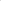 Szacunkowa wartość przedmiotowego zamówienia nie przekracza progów unijnych o jakich mowa w art. 3 ustawy Pzp.  Zamawiający nie przewiduje aukcji elektronicznej.Zamawiający nie przewiduje złożenia oferty w postaci katalogów elektronicznych.Zamawiający nie prowadzi postępowania w celu zawarcia umowy ramowej.Zamawiający nie zastrzega możliwości ubiegania się o udzielenie zamówienia wyłącznie przez Wykonawców, o których mowa w art. 94 Pzp, tj. mających status zakładu pracy chronionej, spółdzielnie socjalne oraz innych wykonawców, których głównym celem lub głównym celem działalności ich wyodrębnionych organizacyjnie jednostek, które będą realizowały zamówienie, jest społeczna 
i zawodowa integracja osób społecznie marginalizowanych.Zamawiający nie wymaga obowiązku zatrudnienia na podstawie umowy o pracę osób wykonujących czynności w zakresie realizacji zamówienia.Czynności określone przez Zamawiającego w zakresie realizacji zamówienia 
nie kwalifikują się do czynności polegających na wykonywaniu pracy w rozumieniu art. 22 § 1 ustawy z dnia 26 czerwca 1974 r. Kodeks Pracy (t.j. Dz. U. z 2020 r. poz. 1320 z późn. zm.), ponieważ mają charakter czynności doraźnych, których efektem ma być osiągnięcie określonego rezultatu a osoby wykonujące 
te czynności w ramach realizacji zamówienia będą miały swobodę odnośnie organizacji swojej pracy oraz doboru metod służących osiągnięciu oczekiwanego rezultatu.9. Zamawiający nie określa dodatkowych wymagań związanych z zatrudnianiem osób, o których mowa w art. 96 ust. 2 pkt 2 ustawy Pzp. IV. Opis przedmiotu zamówienia1. Przedmiot zamówienia obejmuje wykonanie dokumentacji projektowo – kosztorysowych branży drogowej. Zamówienie podzielone zostało na dziesięć części:część I – Wykonanie dokumentacji projektowo – kosztorysowej branży drogowej dla zadania pn. „Budowa drogi gminnej Stare Miasto – Marianowo”,część II – Wykonanie dokumentacji projektowo – kosztorysowej branży drogowej dla zadania pn. „Budowa drogi ul. Boczna w m. Nowa Wieś”,część III – Wykonanie dokumentacji projektowo – kosztorysowej branży drogowej dla zadania pn. „Przebudowa ul. Mickiewicza w m. Wronki”,część IV – Wykonanie dokumentacji projektowo – kosztorysowej branży drogowej dla zadania pn. „Przebudowa drogi gminnej w m. Biezdrowo-Osady”,część V – Wykonanie dokumentacji projektowo – kosztorysowej branży drogowej dla przebudowy drogi gminnej w m. Samołęż w ramach zadania 
pn. „Przebudowa gminnych dróg gruntowych”,część VI – Wykonanie dokumentacji projektowo – kosztorysowej branży drogowej dla zadania pn. „Budowa miejsc parkingowych na os. Zamość”,część VII – Wykonanie dokumentacji projektowo – kosztorysowej branży drogowej dla zadania pn. „Przebudowa ciągów komunikacyjnych przy Szkole Podstawowej w Nowej Wsi”,część VIII – Wykonanie dokumentacji projektowo – kosztorysowej branży drogowej dla zadania pn. „Utwardzenie poboczy dróg gminnych”,część IX – Wykonanie dokumentacji projektowo – kosztorysowej branży drogowej dla zadania pn. „Remont nawierzchni asfaltowych”,część X – Wykonanie dokumentacji projektowo – kosztorysowej branży drogowej na przebudowę skrzyżowania i zjazdu w m. Obelzanki.2. Opis części zamówienia: Część I zamówienia - Wykonanie dokumentacji projektowo – kosztorysowej branży drogowej dla zadania pn. „Budowa drogi gminnej Stare Miasto – 
Marianowo”. a)	orientacyjna długość odcinka do zaprojektowania: ok. 1,120 km,b)	rodzaj nawierzchni istniejącej: gruntowa,c)	rodzaj nawierzchni do zaprojektowania: nawierzchnia asfaltowa, zjazdy z kostki brukowej,d)	zakres opracowania: droga-nawierzchnia asfaltowa, obustronne pobocza 
z kruszywa, zjazdy z kostki brukowej, oznakowanie pionowe i poziome,e) szerokość projektowanej drogi 4m,f) kategoria ruchu KR2.Szczegółowy opis zamówienia zawarty został w dokumentach zamówienia, m.in. załączniku nr 5a pn.: „Szczegółowy zakresie zamówienia na część I zamówienia”.Część II zamówienia - Wykonanie dokumentacji projektowo – kosztorysowej branży drogowej dla zadania pn. „Budowa drogi ul. Boczna w m. Nowa Wieś”:a)	orientacyjna długość odcinka do zaprojektowania: ok. 0,570 km,b)	rodzaj nawierzchni istniejącej: gruntowa,c)	rodzaj nawierzchni do zaprojektowania: nawierzchnia asfaltowa, nawierzchnia z kostki brukowej bezfazowej,d)	zakres opracowania: droga-nawierzchnia asfaltowa, pobocze z kruszywa, zjazdy z kostki brukowej bezfazowej, chodnik - nawierzchnia z kostki brukowej bezfazowej, rowy odwadniające lub kanalizacja deszczowa z wpięciem 
do al. Wyzwolenia, oznakowanie pionowe i poziome, oświetlenie drogowe,e) szerokość projektowanej drogi 5m,f) kategoria ruchu KR 2.Szczegółowy opis zamówienia zawarty został w dokumentach zamówienia, m.in. załączniku nr 5b pn.: „Szczegółowy zakresie zamówienia na część II zamówienia”.Część III zamówienia - Wykonanie dokumentacji projektowo – 
kosztorysowej branży drogowej dla zadania pn. „Przebudowa 
ul. Mickiewicza w m. Wronki”:a)	orientacyjna długość odcinka do  zaprojektowania: ok. 1,320 km,b)	rodzaj nawierzchni istniejącej: gruntowa, kostka brukowa, nawierzchnia 
asfaltowa,c)	rodzaj nawierzchni do zaprojektowania: nawierzchnia asfaltowa,d)	zakres opracowania: ścieżka rowerowa dwukierunkowa, przejazd przez 
skrzyżowanie z istniejącą sygnalizacją świetlną, wykonanie obiektu mostowego (przejazd nad rowem melioracyjnym), oznakowanie pionowe i poziome (istniejący chodnik na ul. Mickiewicza w rejonie ul. Prasłowiańskiej - oznakowanie „chodnik 
z dopuszczeniem ruchu rowerowego”).Szczegółowy opis zamówienia zawarty został w dokumentach zamówienia, m.in. załączniku nr 5c pn.: „Szczegółowy zakresie zamówienia na część III zamówienia”.Część IV zamówienia - Wykonanie dokumentacji projektowo – 
kosztorysowej branży drogowej dla zadania pn. „Przebudowa drogi gminnej w m. Biezdrowo-Osady”:a)	orientacyjna długość odcinka do zaprojektowania: ok. 2,960 km, b)	rodzaj nawierzchni istniejącej: nawierzchnia asfaltowa, nawierzchnia gruntowa,c)	rodzaj nawierzchni do zaprojektowania: nawierzchnia asfaltowa, nawierzchnia z kostki brukowej,d)	zakres opracowania: droga o nawierzchni asfaltowej z włączeniem do drogi 
wojewódzkiej i drogi powiatowej, chodnik z dopuszczeniem ruchu 
rowerowego - nawierzchnia asfaltowa, przebudowa zjazdów z kostki brukowej, częściowe skanalizowanie istniejących rowów, oznakowanie pionowe i poziome, e) kategoria ruchu KR3.Szczegółowy opis zamówienia zawarty został w dokumentach zamówienia, m.in. załączniku nr 5d pn.: „Szczegółowy zakresie zamówienia na część IV zamówienia”.Część V zamówienia - Wykonanie dokumentacji projektowo – kosztorysowej branży drogowej dla przebudowy drogi gminnej w m. Samołęż w ramach 
zadania pn. „Przebudowa gminnych dróg gruntowych”:a)	orientacyjna długość odcinka do zaprojektowania: ok. 0,540 km,b)	rodzaj nawierzchni istniejącej: istniejące utwardzenie kruszywem,c)	rodzaj nawierzchni do zaprojektowania: droga - nakładka asfaltowa, zjazdy 
z kostki brukowej,d)	zakres opracowania: droga-nakładka asfaltowa, dostosowanie poboczy 
do nowo projektowanej drogi, zjazdy z kostki brukowej, rowy odwadniające drogę wraz z wylotem odprowadzającym wody opadowe i roztopowe do odbiornika rowu, e) szerokość projektowanej drogi 4m,f) kategoria ruchu KR2.Szczegółowy opis zamówienia zawarty został w dokumentach zamówienia, m.in. załączniku nr 5e pn.: „Szczegółowy zakresie zamówienia na część V zamówienia”.Część VI zamówienia - Wykonanie dokumentacji projektowo – kosztorysowej branży drogowej dla zadania pn. „Budowa miejsc parkingowych 
na os. Zamość”:a)	orientacyjna powierzchnia do zaprojektowania: ok. 70 m²,b)	rodzaj nawierzchni istniejącej: gruntowa,c)	rodzaj nawierzchni do zaprojektowania: kostka brukowa bezfazowa,d)	zakres opracowania: miejsca parkingowe, oznakowanie pionowe i poziome, przesadzenie drzew, przesunięcie studzienki.Szczegółowy opis zamówienia zawarty został w dokumentach zamówienia, m.in. załączniku nr 5f pn.: „Szczegółowy zakresie zamówienia na część VI zamówienia”.Część VII zamówienia - Wykonanie dokumentacji projektowo – 
kosztorysowej branży drogowej dla zadania pn. „Przebudowa ciągów 
komunikacyjnych przy Szkole Podstawowej w Nowej Wsi”:A) zatoka autobusowa przy Szkole i parkingi:orientacyjna długość odcinka do zaprojektowania: ok. 0,315 km,rodzaj nawierzchni istniejącej: nawierzchnia gruntowa, nawierzchnia 
asfaltowa, nawierzchnia z kostki brukowej,rodzaj nawierzchni do zaprojektowania: nawierzchnia asfaltowa, 
nawierzchnia z kostki brukowej,zakres opracowania: zatoka autobusowa przy Szkole i parkingi równoległe (zgodnie z wykonanym projektem zagospodarowania terenu), chodnik 
z kostki brukowej, skanalizowanie istniejącego rowu,  bezpieczne przejście dla pieszych, oznakowanie pionowe i poziome.B) sygnalizacja świetlna na skrzyżowaniu dróg gminnych z drogą wojewódzką:orientacyjna powierzchnia do zaprojektowania: ok. 300 mrodzaj nawierzchni istniejącej: nawierzchnia asfaltowa,rodzaj nawierzchni do zaprojektowania: nawierzchnia asfaltowa,zakres opracowania: sygnalizacja świetlna obejmującej skrzyżowanie dróg gminnych nr 250130P, 250125P z drogą wojewódzką nr 184, wzbudzana czasowo od strony ul. Szkolnej, oznakowanie pionowe i poziome,  
nawierzchnia skrzyżowania.Szczegółowy opis zamówienia zawarty został w dokumentach zamówienia, m.in. załączniku nr 5g pn.: „Szczegółowy zakresie zamówienia na część VII 
zamówienia”.Część VIII zamówienia - Wykonanie dokumentacji projektowo – kosztorysowej branży drogowej dla zadania pn. „Utwardzenie poboczy dróg gminnych”:A)	utwardzenie poboczy na Placu Targowym w m. Wronki:a)	orientacyjna powierzchnia do zaprojektowania: ok 450 m²,b)	rodzaj nawierzchni istniejącej: gruntowa,c)	rodzaj nawierzchni do zaprojektowania: kostka brukowa bezfazowa, 
krawężnik najazdowy,d)	zakres opracowania: utwardzenie poboczy.B)	utwardzenie poboczy na ul. Powstańców Wlkp. w m. Wronki (na przeciwko cmentarza):a)	orientacyjna powierzchnia do zaprojektowania: ok. 250 m²,b)	rodzaj nawierzchni istniejącej: gruntowa,c)	rodzaj nawierzchni do zaprojektowania: kostka brukowa bezfazowa, 
krawężnik najazdowy,d)	zakres opracowania: utwardzenie poboczy.C)	utwardzenie poboczy na ul. Pięknej w m. Wronki:a)	orientacyjna powierzchnia do zaprojektowania: ok 60 m²,b)	rodzaj nawierzchni istniejącej: gruntowa, kostka brukowa,c)	rodzaj nawierzchni do zaprojektowania: kostka brukowa bezfazowa,d)	zakres opracowania: utwardzenie poboczy, utwardzenie dwóch miejsc 
parkingowych, oznakowanie pionowe i poziome w tym przejście dla pieszych, przestawienie skrzynki elektrycznej.D)	utwardzenie poboczy na ul. Orzechowej w m. Wronki:a)	orientacyjna powierzchnia do zaprojektowania: ok. 250 m²,b)	rodzaj nawierzchni istniejącej: gruntowa, c)	rodzaj nawierzchni do zaprojektowania: kostka brukowa bezfazowa,d)	zakres opracowania: utwardzenie poboczy, oznakowanie pionowe i poziome w tym przejście dla pieszych.Szczegółowy opis zamówienia zawarty został w dokumentach zamówienia, m.in. załączniku nr 5h pn.: „Szczegółowy zakresie zamówienia na część VIII 
zamówienia”.Część IX zamówienia - Wykonanie dokumentacji projektowo – kosztorysowej branży drogowej dla zadania pn. „Remont nawierzchni asfaltowych”.remont nawierzchni asfaltowej na ul. Dworcowej w m. Wronki:a) orientacyjna długość odcinka do zaprojektowania: ca 0,350 km,b) rodzaj nawierzchni istniejącej: bitumiczna,c) rodzaj nawierzchni do zaprojektowania: bitumiczna,d) zakres opracowania: droga.B) remont nawierzchni asfaltowej na ul. Polnej w m. Wronki:a) orientacyjna długość odcinka do zaprojektowania: ca 0,215 km,b) rodzaj nawierzchni istniejącej: bitumiczna,c) rodzaj nawierzchni do zaprojektowania: bitumiczna,d) zakres opracowania: droga.Szczegółowy opis zamówienia zawarty został w dokumentach zamówienia, m.in. załączniku nr 5i pn.: „Szczegółowy zakresie zamówienia na część IX 
zamówienia”.Część X zamówienia - Wykonanie dokumentacji projektowo – kosztorysowej branży drogowej na przebudowę skrzyżowania i zjazdu w m. Obelzanki:A)	przebudowa skrzyżowania w m. Obelzanki w ramach zadania pn.: 
„Przebudowa skrzyżowania w m. Obelzanki”:a) orientacyjna długość odcinka do zaprojektowania: ca 0,025 km,b) rodzaj nawierzchni istniejącej: płyty betonowe,c) rodzaj nawierzchni do zaprojektowania: płyty betonowe,d) zakres opracowania: droga.B)	przebudowa zjazdu w m. Obelzanki w ramach zadania pn.: „Budowa 
i przebudowa zjazdów”:a) orientacyjna długość odcinka do zaprojektowania: ca 0,015 km,b) rodzaj nawierzchni istniejącej: płyty betonowe,c) rodzaj nawierzchni do zaprojektowania: bitumiczna,d) zakres opracowania: droga.Szczegółowy opis zamówienia zawarty został w dokumentach zamówienia, m.in. załączniku nr 5j pn.: „Szczegółowy zakresie zamówienia na część X 
zamówienia”.3. Wspólny Słownik Zamówień CPV: 4. Zamawiający dokonał podziału zamówienia na części i dopuszcza składanie ofert częściowych.5. Wykonawca może złożyć ofertę na wszystkie części zamówienia.6. Maksymalna liczba części zamówienia, na które oferty częściowe może złożyć jeden Wykonawca wynosi 10.7. Wybór najkorzystniejszej oferty lub unieważnienie postępowania zostanie dokonany odrębnie dla każdej części zamówienia.8. Za każdym razem, gdy w dalszej części SWZ nie wskazano inaczej, poszczególne postanowienia SWZ odnoszą się do wszystkich części zamówienia.9. Zamawiający nie dopuszcza składania ofert wariantowych oraz w postaci katalogów elektronicznych.10. Zamawiający nie przewiduje zwrotu kosztów udziału w postępowaniu. 11. Informacja o przewidywanych zamówieniach, o których mowa w art. 214 ust. 1 
pkt 7 ustawy Pzp: Zamawiający nie przewiduje możliwości udzielenia zamówienia 
na podstawie art. 214 ust. 1 pkt 7 ustawy Pzp.12. Wymagania osób niepełnosprawnych. Zamawiający wymaga, aby podczas realizacji zamówienia uwzględnić wymagania 
w zakresie dostępności dla osób niepełnosprawnych oraz projektowania 
z przeznaczeniem dla wszystkich użytkowników, zgodnie z ustawą z dnia 19 lipca 2019 roku o zapewnianiu dostępności osobom ze szczególnymi potrzebami 
(t.j. Dz. U. z 2020 r., poz. 1062 z późn. zm.).V. Wizja lokalnaZamawiający nie przewiduje organizowania dla wykonawców wizji lokalnej. Zamawiający nie wymaga odbycia przez Wykonawcę wizji lokalnej, ani sprawdzenia dokumentów dostępnych na miejscu u Zamawiającego.VI. PodwykonawstwoWykonawca może powierzyć wykonanie części zamówienia podwykonawcy (podwykonawcom). Zamawiający nie zastrzega obowiązku osobistego wykonania przez Wykonawcę kluczowych części zamówienia.Zamawiający wymaga, aby w przypadku powierzenia części zamówienia podwykonawcom, Wykonawca wskazał w ofercie części zamówienia, których wykonanie zamierza powierzyć podwykonawcom oraz podał (o ile są mu wiadome na tym etapie) nazwy (firmy) tych pod Wykonawców.VII. Termin wykonania zamówieniaTermin realizacji zamówienia:Szczegółowe zagadnienia dotyczące terminu realizacji umowy uregulowane są 
w projektowanych postanowieniach umowy stanowiących załącznik nr 2a, 2b, 2c, 2d, 2e, 2f, 2g, 2h, 2i, 2j do SWZ.VIII. Warunki udziału w postępowaniuO udzielenie zamówienia mogą ubiegać się Wykonawcy, którzy nie podlegają wykluczeniu na zasadach określonych w Rozdziale IX SWZ, oraz spełniają określone przez Zamawiającego warunki udziału w postępowaniu.O udzielenie zamówienia mogą ubiegać się Wykonawcy, którzy spełniają warunki dotyczące:zdolności do występowania w obrocie gospodarczym:Zamawiający nie precyzuje w tym zakresie żadnych wymagań, których spełnianie Wykonawca byłby zobowiązany wykazać w sposób szczególny.uprawnień do prowadzenia określonej działalności gospodarczej lub     zawodowej, o ile wynika to z odrębnych przepisów:Zamawiający nie precyzuje w tym zakresie żadnych wymagań, których spełnianie Wykonawca byłby zobowiązany wykazać w sposób szczególny.sytuacji ekonomicznej lub finansowej:Zamawiający nie precyzuje w tym zakresie żadnych wymagań, których spełnianie Wykonawca byłby zobowiązany wykazać w sposób szczególny.zdolności technicznej lub zawodowej:Zamawiający uzna warunek za spełniony, jeżeli Wykonawca wykaże, 
że dysponuje: minimum jedną osobą, która posiada uprawnienia budowlane 
do projektowania w specjalności inżynieryjnej drogowej (lub odpowiadające im równoważne uprawnienia do projektowania) - dotyczy części I, II, III, IV, V, VI, VII, VIII, IX, X.Spełnienie ww. warunku udziału w postępowaniu nie jest uzależnione od tego, na jaką liczbę części Wykonawca złoży ofertę;minimum jedną osobą, która posiada uprawnienia budowlane 
do projektowania w specjalności instalacyjnej w zakresie sieci, instalacji i urządzeń cieplnych, wentylacyjnych, gazowych, wodociągowych i kanalizacyjnych (lub odpowiadające im równoważne uprawnienia do projektowania) – dotyczy części II, 
IV, V, VII;Spełnienie ww. warunku udziału w postępowaniu nie jest uzależnione od tego, na jaką liczbę części Wykonawca złoży ofertę;minimum jedną osobą, która posiada uprawnienia budowlane 
do projektowania w specjalności instalacyjnej w zakresie sieci, instalacji i urządzeń elektrycznych i elektroenergetycznych (lub odpowiadające im równoważne uprawnienia elektryczne do projektowania) – dotyczy części II;minimum jedną osobą, która posiada uprawnienia budowlane 
do projektowania w specjalności inżynieryjnej mostowej 
(lub odpowiadające im równoważne uprawnienia do projektowania) – dotyczy części III.Zamawiający dopuszcza możliwość łączenia powyższych funkcji.Ocena spełnienia warunku zostanie dokonana na podstawie wypełnionego przez Wykonawcę wykazu osób, którego wzór stanowi załącznik nr 4 
do SWZ.UWAGA!!! Przez „uprawnienia budowlane” Zamawiający rozumie uprawnienia budowlane, o których mowa w ustawie Prawo budowlane 
(t.j. Dz. U. z 2021 r. poz. 2351 z późn.) oraz w Rozporządzeniu Ministra Inwestycji i Rozwoju z dnia 29 kwietnia 2019 r. w sprawie samodzielnych funkcji technicznych w budownictwie (Dz.U. z 2019 r. poz. 831) lub odpowiadające im ważne uprawnienia budowlane, wydane na podstawie uprzednio obowiązujących przepisów prawa, lub odpowiadających przepisów obowiązujących na terenie kraju, w którym Wykonawca ma siedzibę lub miejsca zamieszkania, uznanych przez właściwy organ, zgodnie z ustawą z dnia 22 grudnia 2015 r. o zasadach uznawania kwalifikacji zawodowych nabytych w krajach członkowskich Unii Europejskiej (Dz.U. z 2021 r., poz. 1646).W przypadku osób, które są obywatelami państw członkowskich Unii Europejskiej, Konfederacji Szwajcarskiej oraz państw członkowskich Europejskiego Porozumienia 
o Wolnym Handlu (EFTA) – stron umowy o Europejskim Obszarze Gospodarczym w rozumieniu art. 4a ustawy z dnia 15 grudnia 2000 r. 
o samorządach zawodowych architektów oraz inżynierów budownictwa 
(t.j. Dz.U. z 2019 r., poz. 1117), osoba wyznaczona do realizacji zamówienia posiada uprawnienia budowlane, jeżeli: - nabyła kwalifikacje zawodowe do wykonywania działalności 
w budownictwie, równoznacznej wykonywaniu samodzielnych funkcji technicznych w budownictwie na terytorium Rzeczypospolitej Polskiej, odpowiadające posiadaniu uprawnień budowlanych, oraz - posiada odpowiednią decyzję o uznaniu kwalifikacji zawodowych lub, 
w przypadku braku decyzji o uznaniu kwalifikacji zawodowych, zostały spełnione w stosunku do tej osoby wymagania, o których mowa w art. 20a ust. 2-6 ustawy z dnia 15 grudnia 2000 r. o samorządach zawodowych architektów oraz inżynierów budownictwa, dotyczące świadczenia usług transgranicznych.Wskazane powyżej osoby muszą posiadać biegłą znajomość języka polskiego. W przypadku, gdy wskazane osoby nie posiadają biegłej znajomości języka polskiego, Wykonawca jest zobowiązany zapewnić tłumacza(y) języka polskiego, zapewniającego stałe, biegłe i fachowe tłumaczenie w kontaktach między Zamawiającym a Wykonawcą, na okres i dla potrzeb realizacji umowy.Zamawiający może na każdym etapie postępowania, uznać, że Wykonawca 
nie posiada wymaganych zdolności, jeżeli posiadanie przez wykonawcę sprzecznych interesów, w szczególności zaangażowanie zasobów technicznych lub zawodowych wykonawcy w inne przedsięwzięcia gospodarcze wykonawcy może mieć negatywny wpływ na realizację zamówienia. Wykonawcy wspólnie ubiegający się o udzielenie zamówienia wypełniają oświadczenie, z którego wynika, które usługi wykonają poszczególni wykonawcy w odniesieniu do warunków, które zostały opisane w ust. 2 - zgodnie 
z załącznikiem nr 6 do SWZ.IX. Podstawy wykluczenia z postępowaniaZ postępowania o udzielenie zamówienia, z zastrzeżeniem art. 110 ust. 2 i 3 ustawy Pzp, Zamawiający wykluczy Wykonawców, w stosunku do których zachodzi którakolwiek z okoliczności wskazanych w:art. 108 ust. 1 ustawy Pzp:będącego osobą fizyczną, którego prawomocnie skazano za przestępstwo:udziału w zorganizowanej grupie przestępczej albo związku mającym na celu popełnienie przestępstwa lub przestępstwa skarbowego, o którym mowa 
w art. 258 Kodeksu karnego,handlu ludźmi, o którym mowa w art. 189a Kodeksu karnego,o którym mowa w art. 228-230a, art. 250a Kodeksu karnego, w art. 46-48 ustawy z dnia 25 czerwca 2010 r. o sporcie (Dz. U. z 2020 r. poz. 1133 oraz z 2021 r. poz. 2054) lub w art. 54 ust. 1-4 ustawy z dnia 12 maja 2011 r. 
o refundacji leków, środków spożywczych specjalnego przeznaczenia żywieniowego oraz wyrobów medycznych (Dz. U. z 2021 r. poz. 523, 1292, 1559 i 2054),finansowania przestępstwa o charakterze terrorystycznym, o którym mowa 
w art. 165a Kodeksu karnego, lub przestępstwo udaremniania lub utrudniania stwierdzenia przestępnego pochodzenia pieniędzy lub ukrywania ich pochodzenia, o którym mowa w art. 299 Kodeksu karnego,o charakterze terrorystycznym, o którym mowa w art. 115 § 20 Kodeksu karnego, lub mające na celu popełnienie tego przestępstwa,powierzenia wykonywania pracy małoletniemu cudzoziemcowi, o którym mowa w art. 9 ust. 2 ustawy z dnia 15 czerwca 2012 r. o skutkach powierzania wykonywania pracy cudzoziemcom przebywającym wbrew przepisom 
na terytorium Rzeczypospolitej Polskiej (Dz. U. poz. 769 oraz z 2020 r. 
poz. 2023),przeciwko obrotowi gospodarczemu, o których mowa w art. 296-307 Kodeksu karnego, przestępstwo oszustwa, o którym mowa w art. 286 Kodeksu karnego, przestępstwo przeciwko wiarygodności dokumentów, o których mowa w art. 270-277d Kodeksu karnego, lub przestępstwo skarbowe,o którym mowa w art. 9 ust. 1 i 3 lub art. 10 ustawy z dnia 15 czerwca 
2012 r. o skutkach powierzania wykonywania pracy cudzoziemcom przebywającym wbrew przepisom na terytorium Rzeczypospolitej Polskiej- lub za odpowiedni czyn zabroniony określony w przepisach prawa obcego;jeżeli urzędującego członka jego organu zarządzającego lub nadzorczego, wspólnika spółki w spółce jawnej lub partnerskiej albo komplementariusza 
w spółce komandytowej lub komandytowo-akcyjnej lub prokurenta prawomocnie skazano za przestępstwo, o którym mowa w pkt 1;wobec którego wydano prawomocny wyrok sądu lub ostateczną decyzję administracyjną o zaleganiu z uiszczeniem podatków, opłat lub składek 
na ubezpieczenie społeczne lub zdrowotne, chyba że wykonawca odpowiednio przed upływem terminu do składania wniosków o dopuszczenie do udziału w postępowaniu albo przed upływem terminu składania ofert dokonał płatności należnych podatków, opłat lub składek na ubezpieczenie społeczne lub zdrowotne wraz z odsetkami lub grzywnami lub zawarł wiążące porozumienie w sprawie spłaty tych należności;wobec którego prawomocnie orzeczono zakaz ubiegania się o zamówienia publiczne;jeżeli zamawiający może stwierdzić, na podstawie wiarygodnych przesłanek, że wykonawca zawarł z innymi wykonawcami porozumienie mające na celu zakłócenie konkurencji, w szczególności jeżeli należąc do tej samej grupy kapitałowej w rozumieniu ustawy z dnia 16 lutego 2007 r. o ochronie konkurencji i konsumentów, złożyli odrębne oferty, oferty częściowe 
lub wnioski o dopuszczenie do udziału w postępowaniu, chyba że wykażą, 
że przygotowali te oferty lub wnioski niezależnie od siebie;jeżeli, w przypadkach, o których mowa w art. 85 ust. 1, doszło do zakłócenia konkurencji wynikającego z wcześniejszego zaangażowania tego wykonawcy lub podmiotu, który należy z wykonawcą do tej samej grupy kapitałowej 
w rozumieniu ustawy z dnia 16 lutego 2007 r. o ochronie konkurencji 
i konsumentów, chyba że spowodowane tym zakłócenie konkurencji może być wyeliminowane w inny sposób niż przez wykluczenie wykonawcy z udziału 
w postępowaniu o udzielenie zamówienia.art. 109 ust. 1 pkt 1, 4 ustawy Pzp:Zamawiający dodatkowo wykluczy z udziału w postępowaniu Wykonawcę:który naruszył obowiązki dotyczące płatności podatków, opłat lub składek 
na ubezpieczenia społeczne lub zdrowotne, z wyjątkiem przypadku, o którym mowa w art. 108 ust. 1 pkt 3, chyba że wykonawca odpowiednio przed upływem terminu do składania wniosków o dopuszczenie do udziału 
w postępowaniu albo przed upływem terminu składania ofert dokonał płatności należnych podatków, opłat lub składek na ubezpieczenia społeczne lub zdrowotne wraz z odsetkami lub grzywnami lub zawarł wiążące porozumienie w sprawie spłaty tych należności;w stosunku do którego otwarto likwidację, ogłoszono upadłość, którego aktywami zarządza likwidator lub sąd, zawarł układ z wierzycielami, którego działalność gospodarcza jest zawieszona albo znajduje się on w innej tego rodzaju sytuacji wynikającej z podobnej procedury przewidzianej 
w przepisach miejsca wszczęcia tej procedury.Wykonawca podlega wykluczeniu także w oparciu o podstawy wykluczenia wskazane w art. 7 ust. 1 ustawy z dnia 13 kwietnia 2022 r. o szczególnych rozwiązaniach w zakresie przeciwdziałania wspieraniu agresji na Ukrainę oraz służących ochronie bezpieczeństwa narodowego. https://isap.sejm.gov.pl/isap.nsf/DocDetails.xsp?id=WDU20220000835Na podstawie art. 7 ust. 1 ww. ustawy z postępowania o udzielenie zamówienia publicznego prowadzonego na podstawie ustawy Pzp wyklucza się:wykonawcę wymienionego w wykazach określonych w rozporządzeniu 765/2006 i rozporządzeniu 269/2014 albo wpisanego na listę na podstawie decyzji w sprawie wpisu na listę rozstrzygającej o zastosowaniu środka, 
o którym mowa w art. 1 pkt 3 ustawy;wykonawcę, którego beneficjentem rzeczywistym w rozumieniu ustawy 
z dnia 1 marca 2018 r. o przeciwdziałaniu praniu pieniędzy oraz finansowaniu terroryzmu (Dz. U. z 2022 r. poz. 593 i 655) jest osoba wymieniona w wykazach określonych w rozporządzeniu 765/2006 
i rozporządzeniu 269/2014 albo wpisana na listę lub będąca takim beneficjentem rzeczywistym od dnia 24 lutego 2022 r., o ile została wpisana na listę na podstawie decyzji w sprawie wpisu na listę rozstrzygającej 
o zastosowaniu środka, o którym mowa w art. 1 pkt 3 ustawy;wykonawcę, którego jednostką dominującą w rozumieniu art. 3 ust. 1 
pkt 37 ustawy z dnia 29 września 1994 r. o rachunkowości (Dz. U. 
z 2021 r. poz. 217, 2105 i 2106), jest podmiot wymieniony w wykazach określonych w rozporządzeniu 765/2006 i rozporządzeniu 269/2014 albo wpisany na listę lub będący taką jednostką dominującą od dnia 24 lutego 2022 r., o ile został wpisany na listę na podstawie decyzji w sprawie wpisu na listę rozstrzygającej o zastosowaniu środka, o którym mowa w art. 1 pkt 3 ustawy.Powyższe wykluczenie następuje na okres trwania tych okoliczności.W przypadku Wykonawcy wykluczonego na podstawie tzw. „polskiej ustawy antyrosyjskiej”, Zamawiający odrzuca ofertę takiego Wykonawcy na podstawie art. 226 ust. 1 pkt 2 a) ustawy Pzp, z uwagi na fakt, że oferta została złożona przez Wykonawcę podlegającego wykluczeniu z postępowania. Osoba lub podmiot podlegające wykluczeniu, które w okresie tego wykluczenia ubiegają się o udzielenie zamówienia publicznego lub biorą udział w postępowaniu 
o udzielenie zamówienia publicznego podlegają karze pieniężnej. Kara pieniężna nakładana będzie przez Prezesa Urzędu Zamówień Publicznych, 
w drodze decyzji, w wysokości do 20.000.000 zł.Wykluczenie Wykonawcy następuje zgodnie z art. 111 ustawy Pzp.X. Podmiotowe środki dowodowe. Oświadczenia i dokumenty, jakie zobowiązani są dostarczyć Wykonawcy w celu potwierdzenia spełniania warunków udziału 
w postępowaniu oraz wykazania braku podstaw wykluczeniaZgodnie z art. 63 ust. 2 ustawy Pzp ofertę, oświadczenie, o którym mowa w art. 125 ust. 1 składa się, pod rygorem nieważności w formie elektronicznej 
(tj. opatrzonej podpisem kwalifikowanym) lub w postaci elektronicznej opatrzonej podpisem zaufanym lub podpisem osobistym.Sposób sporządzenia dokumentów elektronicznych musi być zgody 
z wymaganiami określonymi w rozporządzeniu Prezesa Rady Ministrów z dnia 
30 grudnia 2020 r. w sprawie sposobu sporządzania i przekazywania informacji oraz wymagań technicznych dla dokumentów elektronicznych oraz środków komunikacji elektronicznej w postępowaniu o udzielenie zamówienia publicznego lub konkursie (Dz. U. z 2020 r., poz. 2452) oraz rozporządzeniu Ministra Rozwoju, Pracy i Technologii z dnia 23 grudnia 2020 r. w sprawie podmiotowych środków dowodowych oraz innych dokumentów lub oświadczeń, jakich może żądać zamawiający od wykonawcy (Dz. U. z 2020 r., poz. 2415). Dokumenty składane RAZEM Z OFERTĄ:Formularz ofertowy - sporządzony na podstawie wzoru stanowiącego załącznik 1a, 1b, 1c, 1d, 1e, 1f, 1g, 1h, 1i, 1j do SWZ (w zależności od tego, na którą część zamówienia Wykonawca składa ofertę);Wymagana forma:Formularz musi być złożony w formie elektronicznej (tj. opatrzonej podpisem kwalifikowanym) lub w postaci elektronicznej opatrzonej podpisem zaufanym lub podpisem osobistym osoby upoważnionej 
do reprezentowania wykonawców zgodnie z formą reprezentacji określoną 
w dokumencie rejestrowym właściwym dla formy organizacyjnej lub innym dokumencie.Aktualne na dzień składania ofert oświadczenie o spełnianiu warunków udziału w postępowaniu oraz o braku podstaw do wykluczenia 
z postępowania (art. 125 ust. 1 ustawy Pzp) – zgodnie z załącznikiem nr 3 
do SWZ;Informacje zawarte w oświadczeniu, o którym mowa powyżej stanowią wstępne potwierdzenie, że Wykonawca nie podlega wykluczeniu oraz spełnia warunki udziału w postępowaniu.Wymagana forma:Oświadczenie składane jest pod rygorem nieważności w formie elektronicznej (tj. opatrzonej podpisem kwalifikowanym) lub w postaci elektronicznej opatrzonej podpisem zaufanym, lub podpisem osobistym osoby upoważnionej do reprezentowania wykonawców zgodnie z formą reprezentacji określoną 
w dokumencie rejestrowym właściwym dla formy organizacyjnej lub innym dokumencie.Oświadczenie składają odrębnie:wykonawca/każdy spośród wykonawców wspólnie ubiegających się 
o udzielenie zamówienia. W takim przypadku oświadczenie potwierdza brak podstaw wykluczenia wykonawcy oraz spełnianie warunków udziału w postępowaniu w zakresie, w jakim każdy z wykonawców wykazuje spełnianie warunków udziału w postępowaniu;podmiot trzeci, na którego potencjał powołuje się wykonawca celem potwierdzenia spełnienia warunków udziału w postępowaniu. W takim przypadku oświadczenie potwierdza brak podstaw wykluczenia podmiotu oraz spełnianie warunków udziału w postępowaniu w zakresie, w jakim podmiot udostępnia swoje zasoby wykonawcy.Samooczyszczenie – jeżeli dotyczy - w okolicznościach określonych 
w art. 108 ust. 1 pkt 1, 2, 5 i 6 oraz art. 109 ust. 1 pkt 2 i 4 ustawy Pzp, wykonawca nie podlega wykluczeniu jeżeli udowodni zamawiającemu, 
że spełnił łącznie następujące przesłanki:naprawił lub zobowiązał się do naprawienia szkody wyrządzonej przestępstwem, wykroczeniem lub swoim nieprawidłowym postępowaniem, w tym poprzez zadośćuczynienie pieniężne;wyczerpująco wyjaśnił fakty i okoliczności związane 
z przestępstwem, wykroczeniem lub swoim nieprawidłowym postępowaniem oraz spowodowanymi przez nie szkodami, aktywnie współpracując odpowiednio z właściwymi organami, w tym organami ścigania lub zamawiającym;podjął konkretne środki techniczne, organizacyjne i kadrowe, odpowiednie dla zapobiegania dalszym przestępstwom, wykroczeniom lub nieprawidłowemu postępowaniu, w szczególności:zerwał wszelkie powiązania z osobami lub podmiotami odpowiedzialnymi za nieprawidłowe postępowanie wykonawcy,zreorganizował personel,wdrożył system sprawozdawczości i kontroli,utworzył struktury audytu wewnętrznego do monitorowania przestrzegania przepisów, wewnętrznych regulacji lub standardów,wprowadził wewnętrzne regulacje dotyczące odpowiedzialności i odszkodowań za nieprzestrzeganie przepisów, wewnętrznych regulacji lub standardów.Zamawiający ocenia, czy podjęte przez wykonawcę czynności 
są wystarczające do wykazania jego rzetelności, uwzględniając wagę 
i szczególne okoliczności czynu wykonawcy, a jeżeli uzna, że nie 
są wystarczające, wyklucza wykonawcę.Zobowiązanie podmiotu udostępniającego zasoby - jeżeli dotyczy - zgodnie z załącznikiem nr 8 do SWZ;Zobowiązanie podmiotu udostępniającego zasoby (lub inny podmiotowy środek dowodowy), potwierdza, że stosunek łączący wykonawcę 
z podmiotami udostępniającymi zasoby gwarantuje rzeczywisty dostęp do tych zasobów oraz określa w szczególności:zakres dostępnych wykonawcy zasobów podmiotu udostępniającego zasoby;sposób i okres udostępnienia wykonawcy i wykorzystania przez niego zasobów podmiotu udostępniającego te zasoby przy wykonywaniu zamówienia;czy i w jakim zakresie podmiot udostępniający zasoby, na zdolnościach którego wykonawca polega w odniesieniu do warunków udziału 
w postępowaniu dotyczących wykształcenia, kwalifikacji zawodowych lub doświadczenia, zrealizuje usługi, których wskazane zdolności dotyczą.Wymagana forma:Zobowiązanie musi być złożone w formie elektronicznej (z użyciem podpisu kwalifikowanego) lub w postaci elektronicznej opatrzonej podpisem zaufanym, lub podpisem osobistym.W przypadku gdy zobowiązanie zostało sporządzone jako dokument 
w postaci papierowej i opatrzone własnoręcznym podpisem, przekazuje się cyfrowe odwzorowanie tego dokumentu opatrzone kwalifikowanym podpisem elektronicznym, podpisem zaufanym lub podpisem osobistym, poświadczającym zgodność cyfrowego odwzorowania z dokumentem 
w postaci papierowej. Poświadczenia zgodności cyfrowego odwzorowania 
z dokumentem w postaci papierowej, dokonuje odpowiednio wykonawca 
lub wykonawca wspólnie ubiegający się o udzielenie zamówienia 
lub notariusz. W rozporządzeniu, o którym mowa w ust. 1  zawarte zostały zapisy dotyczące cyfrowego odwzorowania, poświadczania. Pełnomocnictwo - jeżeli dotyczy;Gdy umocowanie osoby składającej ofertę nie wynika z dokumentów rejestrowych, wykonawca, który składa ofertę za pośrednictwem pełnomocnika, powinien dołączyć do oferty dokument pełnomocnictwa obejmujący swym zakresem umocowanie do złożenia oferty lub do złożenia oferty i podpisania umowy. W przypadku wykonawców ubiegających się wspólnie o udzielenie zamówienia wykonawcy są zobowiązani do ustanowienia pełnomocnika. Dokument pełnomocnictwa, z treści którego będzie wynikało umocowanie 
do reprezentowania w postępowaniu o udzielenie zamówienia tych wykonawców, należy załączyć do oferty. Pełnomocnictwo powinno być załączone do oferty i powinno zawierać 
w szczególności wskazanie:postępowania o zamówienie publiczne, którego dotyczy,wszystkich wykonawców ubiegających się wspólnie o udzielenie zamówienia wymienionych z nazwy z określeniem adresu siedziby,ustanowionego pełnomocnika oraz zakresu jego umocowania.Wymagana forma:Pełnomocnictwo musi być złożone w oryginale w takiej samej formie jak składana oferta tj. w formie elektronicznej czyli opatrzony kwalifikowanym podpisem elektronicznym, podpisem zaufanym lub podpisem osobistym. Dopuszcza się także złożenie elektronicznej kopii (skanu) pełnomocnictwa sporządzonego uprzednio w formie pisemnej, w formie elektronicznego poświadczenia sporządzonego stosownie do art. 97 §2 ustawy z dnia 14 lutego 1991 r. Prawo o notariacie (t.j. Dz.U. z 2020 r., poz. 1192 z późn. zm.), które 
to poświadczenie notariusz opatruje kwalifikowanym podpisem elektronicznym, bądź też poprzez opatrzenie skanu pełnomocnictwa sporządzonego uprzednio w formie pisemnej kwalifikowanym podpisem, podpisem zaufanym lub podpisem osobistym mocodawcy. Elektroniczna kopia pełnomocnictwa nie może być uwierzytelniona przez upełnomocnionego. W rozporządzeniu, 
o którym mowa w ust. 1  zawarte zostały zapisy dotyczące cyfrowego odwzorowania, poświadczania. Oświadczenie wykonawców wspólnie ubiegających się o udzielenie zamówienia - jeżeli dotyczy - zgodnie z załącznikiem nr 6 do SWZ;Wykonawcy wspólnie ubiegający się o udzielenie zamówienia, spośród których tylko jeden spełnia warunek dotyczący uprawnień, są zobowiązani dołączyć do oferty oświadczenie, z którego wynika, które usługi wykonają poszczególni wykonawcy.Wykonawcy wspólnie ubiegający się o udzielenie zamówienia mogą polegać na zdolnościach tych z wykonawców, którzy wykonają usługi, do realizacji których te zdolności są wymagane. W takiej sytuacji wykonawcy są zobowiązani dołączyć do oferty oświadczenie, z którego wynika, które usługi wykonają poszczególni wykonawcy.Wymagana forma:Wykonawcy składają oświadczenia w formie elektronicznej lub w postaci elektronicznej opatrzonej podpisem zaufanym, lub podpisem osobistym osoby upoważnionej do reprezentowania wykonawców zgodnie z formą reprezentacji określoną w dokumencie rejestrowym właściwym dla formy organizacyjnej lub innym dokumencie. W rozporządzeniu, o którym mowa w ust. 1  zawarte zostały zapisy dotyczące cyfrowego odwzorowania, poświadczania. Zastrzeżenie tajemnicy przedsiębiorstwa – jeżeli dotyczy - w sytuacji, gdy oferta lub inne dokumenty składane w toku postępowania będą zawierały tajemnicę przedsiębiorstwa, wykonawca, wraz z przekazaniem takich informacji, zastrzega, że nie mogą być one udostępniane, oraz wykazuje, 
że zastrzeżone informacje stanowią tajemnicę przedsiębiorstwa w rozumieniu przepisów ustawy z 16 kwietnia 1993 r. o zwalczaniu nieuczciwej konkurencji. Zamawiający wymaga złożenia uzasadnienia zastrzeżenia informacji stanowiących tajemnicę przedsiębiorstwa.Uwaga: Wszelkie informacje stanowiące tajemnicę przedsiębiorstwa 
w rozumieniu ustawy z dnia 16 kwietnia 1993 r. o zwalczaniu nieuczciwej konkurencji, które Wykonawca chciałby zastrzec jako tajemnicę przedsiębiorstwa, powinny zostać załączone na Platformie w osobnym pliku wraz z jednoczesnym zaznaczeniem polecenia „Załącznik stanowiący tajemnicę przedsiębiorstwa”.Wykonawca nie może zastrzec informacji, o których mowa w art. 222 ust. 5 ustawy Pzp.Wymagana forma:Dokument musi być złożony w formie elektronicznej lub w postaci elektronicznej opatrzonej podpisem zaufanym, lub podpisem osobistym osoby upoważnionej do reprezentowania wykonawców zgodnie z formą reprezentacji określoną 
w dokumencie rejestrowym właściwym dla formy organizacyjnej lub innym dokumencie. W rozporządzeniu, o którym mowa w ust. 1 zawarte zostały zapisy dotyczące cyfrowego odwzorowania, poświadczania. Dokumenty składane NA WEZWANIE:Zgodnie z art. 274 ust. 1 ustawy Pzp, Zamawiający przed wyborem najkorzystniejszej oferty wezwie Wykonawcę, którego oferta została najwyżej oceniona, do złożenia w wyznaczonym terminie, nie krótszym niż 5 dni od dnia wezwania, aktualnych na dzień składania, podmiotowych środków dowodowych.. Wykaz podmiotowych środków dowodowych, które Wykonawca składa 
na wezwanie Zamawiającego na potwierdzenie spełniania warunków udziału w postępowaniu dotyczących (dotyczy Wykonawcy, którego oferta została najwyżej oceniona): zdolności do występowania w obrocie gospodarczym (art. 112 ust. 2 pkt 1 ustawy Pzp).Zamawiający nie wymaga złożenia podmiotowych środków dowodowych, ponieważ nie precyzuje żadnych warunków w tym zakresie.uprawnienia do prowadzenia określonej działalności gospodarczej lub zawodowej, o ile wynika to z odrębnych przepisów (art. 112 ust. 2 pkt 2 ustawy Pzp).Zamawiający nie wymaga złożenia podmiotowych środków dowodowych, ponieważ nie precyzuje żadnych warunków w tym zakresie.sytuacji ekonomicznej lub finansowej (art. 112 ust. 2 pkt 3 ustawy Pzp).Zamawiający nie wymaga złożenia podmiotowych środków dowodowych, ponieważ nie precyzuje żadnych warunków w tym zakresie.4.	zdolności technicznej lub zawodowej (art. 112 ust. 2 pkt 4 ustawy Pzp).Zamawiający wymaga następujących dokumentów w odniesieniu do tego warunku: wykazu osób, skierowanych przez wykonawcę do realizacji zamówienia publicznego, w szczególności odpowiedzialnych za świadczenie usług, kontrolę jakości lub kierowanie robotami budowlanymi, wraz 
z informacjami na temat ich kwalifikacji zawodowych, uprawnień, doświadczenia i wykształcenia niezbędnych do wykonania zamówienia publicznego, a także zakresu wykonywanych przez nie czynności 
oraz informacją o podstawie do dysponowania tymi osobami. Wykaz należy sporządzić zgodnie z załącznikiem nr 4 do SWZ.. W celu potwierdzenia braku podstaw wykluczenia Wykonawcy z udziału 
w postępowaniu o udzielenie zamówienia, o których mowa w art. 108 i art. 109 ust. 1 pkt 1 i 4 ustawy Pzp oraz art. 7 ust. 1 ustawy z dnia 13.04.2022 r. o szczególnych rozwiązaniach w zakresie przeciwdziałania wspieraniu agresji na Ukrainę oraz służących ochronie bezpieczeństwa narodowego, Wykonawca składa następujące podmiotowe środki dowodowe (dotyczy Wykonawcy, którego oferta została najwyżej oceniona): oświadczenie wykonawcy o aktualności informacji zawartych 
w oświadczeniu, o którym mowa w art. 125 ust. 1 ustawy, w zakresie podstaw wykluczenia z postępowania wskazanych przez Zamawiającego, o których mowa w Rozdziale IX SWZ.Wzór oświadczenia stanowi załącznik nr 7 do SWZ.Oświadczenie składają odrębnie:wykonawca/każdy spośród wykonawców wspólnie ubiegających się 
o udzielenie zamówienia. W takim przypadku oświadczenie potwierdza brak podstaw wykluczenia wykonawcy oraz spełnianie warunków udziału w postępowaniu w zakresie, w jakim każdy 
z wykonawców wykazuje spełnianie warunków udziału 
w postępowaniu;podmiot trzeci, na którego potencjał powołuje się wykonawca celem potwierdzenia spełnienia warunków udziału w postępowaniu. W takim przypadku oświadczenie potwierdza brak podstaw wykluczenia podmiotu oraz spełnianie warunków udziału w postępowaniu 
w zakresie, w jakim podmiot udostępnia swoje zasoby wykonawcy;odpis lub informację z Krajowego Rejestru Sądowego lub 
z Centralnej Ewidencji i Informacji o Działalności Gospodarczej, 
w zakresie art. 109 ust. 1 pkt 4 ustawy, sporządzonych nie wcześniej 
niż 3 miesiące przed jej złożeniem, jeżeli odrębne przepisy wymagają wpisu do rejestru lub ewidencji.Wykonawca nie jest zobowiązany do złożenia podmiotowych środków dowodowych, które zamawiający posiada, jeżeli wykonawca wskaże te środki oraz potwierdzi ich prawidłowość i aktualność.Wykonawca składa podmiotowe środki dowodowe aktualne na dzień ich złożenia.Wykonawca nie jest zobowiązany do złożenia podmiotowych środków dowodowych, które zamawiający posiada, jeżeli Wykonawca wskaże te środki oraz potwierdzi ich prawidłowość i aktualność.W zakresie nieuregulowanym ustawą Pzp lub niniejszą SWZ do oświadczeń 
i dokumentów składanych przez Wykonawcę w postępowaniu zastosowanie mają w szczególności przepisy rozporządzenia Ministra Rozwoju Pracy i Technologii 
z dnia 23 grudnia 2020 r. w sprawie podmiotowych środków dowodowych 
oraz innych dokumentów lub oświadczeń, jakich może żądać zamawiający 
od wykonawcy oraz rozporządzenia Prezesa Rady Ministrów z dnia 30 grudnia 2020 r. w sprawie sposobu sporządzania i przekazywania informacji oraz wymagań technicznych dla dokumentów elektronicznych oraz środków komunikacji elektronicznej w postępowaniu o udzielenie zamówienia publicznego lub konkursie.XI. Poleganie na zasobach innych podmiotówWykonawca może w celu potwierdzenia spełniania warunków udziału polegać 
na zdolnościach technicznych lub zawodowych podmiotów udostępniających zasoby, niezależnie od charakteru prawnego łączących go z nimi stosunków prawnych.W odniesieniu do warunków dotyczących doświadczenia, wykonawcy mogą polegać na zdolnościach podmiotów udostępniających zasoby, jeśli podmioty 
te wykonają świadczenie do realizacji którego te zdolności są wymagane.Wykonawca, który polega na zdolnościach lub sytuacji podmiotów udostępniających zasoby, składa, wraz z ofertą, zobowiązanie podmiotu udostępniającego zasoby do oddania mu do dyspozycji niezbędnych zasobów na potrzeby realizacji danego zamówienia lub inny podmiotowy środek dowodowy potwierdzający, że Wykonawca realizując zamówienie, będzie dysponował niezbędnymi zasobami tych podmiotów. Wzór oświadczenia stanowi załącznik nr 8 do SWZ.Zamawiający ocenia, czy udostępniane wykonawcy przez podmioty udostępniające zasoby zdolności techniczne lub zawodowe, pozwalają 
na wykazanie przez wykonawcę spełniania warunków udziału w postępowaniu, 
a także bada, czy nie zachodzą wobec tego podmiotu podstawy wykluczenia, które zostały przewidziane względem wykonawcy.Jeżeli zdolności techniczne lub zawodowe podmiotu udostępniającego zasoby 
nie potwierdzają spełniania przez wykonawcę warunków udziału w postępowaniu lub zachodzą wobec tego podmiotu podstawy wykluczenia, zamawiający żąda, aby Wykonawca w terminie określonym przez zamawiającego zastąpił ten podmiot innym podmiotem lub podmiotami albo wykazał, że samodzielnie spełnia warunki udziału w postępowaniu.UWAGA: Wykonawca nie może, po upływie terminu składania ofert, powoływać się na zdolności lub sytuację podmiotów udostępniających zasoby, jeżeli na etapie składania ofert nie polegał on w danym zakresie na zdolnościach lub sytuacji podmiotów udostępniających zasoby.Wykonawca, w przypadku polegania na zdolnościach lub sytuacji podmiotów udostępniających zasoby, przedstawia, wraz z oświadczeniem, o którym mowa 
w Rozdziale X ust. 2 pkt 2 SWZ, także oświadczenie podmiotu udostępniającego zasoby, potwierdzające brak podstaw wykluczenia tego podmiotu oraz odpowiednio spełnianie warunków udziału w postępowaniu, w zakresie, w jakim Wykonawca powołuje się na jego zasoby, zgodnie z katalogiem dokumentów określonych w Rozdziale X SWZ.                                                                                                                                                                                                                                                                                                                                                      XII. Informacja dla Wykonawców wspólnie ubiegających się o udzielenie zamówienia (w tym spółki cywilne)Wykonawcy mogą wspólnie ubiegać się o udzielenie zamówienia. W takim przypadku Wykonawcy ustanawiają pełnomocnika do reprezentowania ich 
w postępowaniu albo do reprezentowania i zawarcia umowy w sprawie zamówienia publicznego. Pełnomocnictwo winno być załączone do oferty. W przypadku Wykonawców wspólnie ubiegających się o udzielenie zamówienia, oświadczenia, o których mowa w Rozdziale X ust. 2 pkt 2 SWZ, składa każdy 
z Wykonawców. Oświadczenia te potwierdzają brak podstaw wykluczenia oraz spełnianie warunków udziału w zakresie, w jakim każdy z Wykonawców wykazuje spełnianie warunków udziału w postępowaniu.Wykonawcy wspólnie ubiegający się o udzielenie zamówienia dołączają do oferty oświadczenie, z którego wynika, które usługi wykonają poszczególni wykonawcy (załącznik nr 6 do SWZ).Oświadczenia i dokumenty potwierdzające brak podstaw do wykluczenia 
z postępowania składa każdy z Wykonawców wspólnie ubiegających się 
o zamówienie.XIII. Informacje o środkach komunikacji elektronicznej, przy użyciu których zamawiający będzie komunikował się z wykonawcami oraz informacje o wymaganiach technicznych i organizacyjnych sporządzania, wysyłania i odbierania korespondencji elektronicznejWszelką korespondencję Zamawiający zamierza prowadzić za pomocą 
platformy. W celu skrócenia czasu udzielenia odpowiedzi na pytania preferuje się, aby komunikacja między Zamawiającym a Wykonawcami w tym wszelkie 
oświadczenia, wnioski, zawiadomienia dokumenty oraz informacje, przekazywane były za pośrednictwem platformy i bezpłatnego formularza „wyślij wiadomość
 do Zamawiającego”. Za datę przekazania (wpływu), przyjmuje się datę ich 
przesłania za pośrednictwem platformy poprzez kliknięcie przycisku „wyślij 
wiadomość do Zamawiającego” oraz pojawienia się komunikatu, że wiadomość 
została wysłana do Zamawiającego. Zamawiający dopuszcza awaryjnie komunikację za pośrednictwem poczty elektronicznej. Adres poczty elektronicznej osoby 
uprawnionej do kontaktu z Wykonawcami: przetargi@wronki.pl Zamawiający będzie przekazywał Wykonawcom informacje za pośrednictwem platformy. Informacje dotyczące odpowiedzi na pytania, zmiany specyfikacji, 
ogłoszenia, zmiany terminu składania i otwarcia ofert Zamawiający będzie 
zamieszczał na platformie w sekcji „Komunikaty”. Korespondencja, której zgodnie 
z obowiązującymi przepisami adresatem jest konkretny Wykonawca, będzie 
przekazywana za pośrednictwem platformy do konkretnego Wykonawcy. 
W przypadku wiadomości prywatnych, Zamawiający przekazuje je na adres poczty elektronicznej wskazany przez Wykonawcę w druku oferta, na co Wykonawca 
wyraża zgodę i zobowiązuje się do utrzymania jego funkcjonalności przez czas 
trwania postępowania. Domniemywa się, że wiadomości przekazane na adres poczty elektronicznej wskazany przez Wykonawcę zostały doręczone skutecznie, 
a Wykonawca zapoznał się z ich treścią. O zmianie adresu poczty elektronicznej 
do przekazywania korespondencji związanej z danym postępowaniem Wykonawca niezwłocznie zawiadamia Zamawiającego składając oświadczenie osób 
uprawnionych do reprezentacji Wykonawcy. Wykonawca jako profesjonalny podmiot ma obowiązek śledzenia 
i sprawdzania komunikatów oraz wiadomości bezpośrednio na platformie 
przesłanych przez Zamawiającego, gdyż system powiadomień może ulec 
awarii lub powiadomienie może trafić do folderu SPAM. Zamawiający nie bierze 
odpowiedzialności za sytuację, gdy Wykonawca nie dostanie e-maila 
z powiadomieniem z platformy. Wszelkie fakultatywne powiadomienia za pomocą poczty e-mail obciążone są ryzykiem błędów związanych z działaniem serwerów pocztowych, na których działanie Zamawiający nie ma wpływu. Uwaga. Złożenie pliku na platformie oznacza jego dostarczenie. Zamawiający zgodnie z § 11 ust. 2 Rozporządzenia Prezesa Rady Ministrów z dnia 30 grudnia 2020 r. w sprawie sposobu sporządzania i przekazywania informacji oraz wymagań technicznych dla dokumentów elektronicznych oraz środków komunikacji elektronicznej w postępowaniu o udzielenie zamówienia publicznego lub konkursie zamieszcza wymagania dotyczące specyfikacji połączenia, formatu przesyłanych 
danych oraz szyfrowania i oznaczania czasu przekazania i odbioru danych 
za pośrednictwem platformy tj.:stały dostęp do sieci Internet o gwarantowanej przepustowości nie mniejszej niż 512 kb/s,komputer klasy PC lub MAC o następującej konfiguracji: pamięć min. 2 GB Ram, procesor Intel IV 2 GHZ lub jego nowsza wersja, jeden z systemów operacyjnych - MS Windows 7, Mac Os x 10 4, Linux, lub ich nowsze wersje,zainstalowana dowolna przeglądarka internetowa (najlepiej najnowsza wersja).włączona obsługa JavaScript,zainstalowany program Adobe Acrobat Reader lub inny obsługujący format plików .pdf,platforma działa według standardu przyjętego w komunikacji sieciowej - kodowanie UTF8,oznaczenie czasu odbioru danych przez platformę stanowi datę oraz dokładny czas (hh:mm:ss) generowany wg. czasu lokalnego serwera synchronizowanego z zegarem Głównego Urzędu Miar (źródłem czasu jest platforma).w razie używania kwalifikowanego podpisu elektronicznego - podłączony lub wbudowany do komputera czytnik karty kryptograficznej wydanej przez wystawcę certyfikatu używanego przez Wykonawcę.Wykonawca, przystępując do niniejszego postępowania o udzielenie zamówienia publicznego:zapoznał się, akceptuje i stosuje warunki korzystania z platformy, określone 
w regulaminie zamieszczonym na platformie w zakładce „Regulamin" oraz uznaje go za wiążący,zapoznał się, akceptuje i stosuje warunki korzystania z platformy, określone 
w instrukcjach zamieszczonych na platformie w zakładce „Instrukcje" oraz uznaje je za wiążące.Instrukcje korzystania z platformy dotyczące w szczególności logowania, składania wniosków o wyjaśnienie treści SWZ, składania ofert oraz innych czynności podejmowanych w niniejszym postępowaniu przy użyciu platformy znajdują się pod linkiem: https://platformazakupowa.pl/strona/45-instrukcje Zamawiający nie ponosi odpowiedzialności za złożenie oferty w sposób niezgodny z instrukcją korzystania z platformy, w szczególności za sytuację gdy Zamawiający zapozna się z treścią oferty przed upływem terminu składania ofert (np. złożenie oferty w zakładce „wyślij wiadomość do Zamawiającego”). Taka oferta zostanie przez Zamawiającego odrzucona na podstawie art. 226 ust. 1 pkt 5 ustawy Pzp.Wykonawca ma obowiązek zapoznać się z bieżącym regulaminem oraz bieżącymi instrukcjami platformy zakupowej.Wykonawca po upływie terminu do składania ofert nie może skutecznie dokonać zmiany ani wycofać złożonej oferty. Dla czynności dla których ustawa Pzp nie przewiduje formy specjalnej, 
wystarczająca jest forma dokumentowa czynności prawnej. Dla zachowania 
dokumentowej formy czynności prawnej wymagane jest złożenie oświadczenia woli w postaci dokumentu, w sposób umożliwiający ustalenie osoby składającej 
oświadczenie – zgodnie z zasadą pisemności.Osobami uprawnionymi do kontaktu z Wykonawcami są (od poniedziałku do piątku):w sprawach merytorycznych: Aneta Twardowska, e-mail: a.twardowska@wronki.pl; w sprawach formalnych – Izabela Morawiec, Magdalena Szukała, e-mail: przetargi@wronki.pl.Godziny urzędowania osób uprawnionych do porozumiewania się 
z Wykonawcami:w poniedziałki od 800 do 1600,we wtorki, środy, czwartki i piątki od 730 do 1530.XIV. Opis sposobu przygotowania oferty oraz dokumentów wymaganych przez Zamawiającego w SWZKażdy Wykonawca może złożyć tylko jedną ofertę. Złożenie więcej niż jednej oferty spowoduje odrzucenie wszystkich ofert złożonych przez Wykonawcę. Dokumenty i oświadczenia składane przez Wykonawcę powinny być w języku polskim, chyba że w SWZ dopuszczono inaczej. W przypadku załączenia dokumentów sporządzonych w innym języku niż dopuszczony, Wykonawca zobowiązany jest załączyć tłumaczenie na język polski. Treść oferty musi być zgodna z wymaganiami Zamawiającego określonymi w dokumentach zamówienia. Ofertę składa się pod rygorem nieważności w formie elektronicznej lub w postaci elektronicznej opatrzonej podpisem zaufanym lub podpisem osobistym 
w formatach danych określonych w przepisach wydanych na podstawie art. 18 ustawy z dnia 17 lutego 2005 r. o informatyzacji działalności podmiotów realizujących zadania publiczne, z zastrzeżeniem formatów, o których mowa 
w art. 66 ust. 1 ustawy Pzp, z uwzględnieniem rodzaju przekazywanych danych.Zgodnie z art. 18 ust. 3 ustawy Pzp nie ujawnia się informacji stanowiących tajemnicę przedsiębiorstwa w rozumieniu przepisów o zwalczaniu nieuczciwej konkurencji, jeżeli Wykonawca zastrzegł, że nie mogą być one udostępniane oraz wykazał (załączając stosowne wyjaśnienia), że zastrzeżone informacje stanowią tajemnicę przedsiębiorstwa. Tajemnicą przedsiębiorstwa mogą być informacje techniczne, technologiczne, organizacyjne przedsiębiorstwa lub inne informacje posiadające wartość gospodarczą, które jako całość lub w szczególnym zestawieniu i zbiorze ich elementów nie są powszechnie znane osobom zwykle zajmującym się tym rodzajem informacji albo nie są łatwo dostępne dla takich osób. Jednak osoba mająca do nich dostęp musi wskazać, że podjęła działania w celu utrzymania ich w poufności. Wykonawca zobowiązany jest wraz 
z przekazaniem tych informacji (a nie po) wykazać spełnienie przesłanek określonych w art. 11 ust. 2 ustawy z dnia 16 kwietnia 1993 r. o zwalczaniu nieuczciwej konkurencji. Zaleca się, aby uzasadnienie zastrzeżenia informacji jako tajemnicy przedsiębiorstwa było sformułowane w sposób umożliwiający jego udostępnienie. Zastrzeżenie przez Wykonawcę tajemnicy przedsiębiorstwa bez uzasadnienia będzie traktowane przez Zamawiającego jako bezskutecznie 
ze względu na zaniechanie przez Wykonawcę podjęcia niezbędnych działań w celu zachowania poufności objętych klauzulą. Zastrzeżenie ma nastąpić wraz 
z przekazaniem zastrzeżonych informacji. Na platformie w formularzu do złożenia oferty znajduje się wyznaczone miejsce do dołączenia części oferty stanowiącej tajemnicę przedsiębiorstwa. Uwaga. Takie pliki winny być wydzielone oraz oznaczone – tak aby móc je zweryfikować. 
W przypadku gdy Wykonawca nie wyodrębni i nie zabezpieczy w sposób opisany powyżej poufności informacji, Zamawiający nie bierze odpowiedzialności 
za ewentualne ujawnienie ich treści razem z informacjami jawnymi. Niedochowanie aktu staranności Wykonawcy w zakresie tajemnicy przedsiębiorstwa oznacza, 
że Wykonawca rezygnuje z chronienia tych informacji.Wykonawca nie powinien drukować niniejszej SWZ by najpierw wypełnić dokumenty ręcznie, podpisać je ręcznie, a następnie skanować i na końcu podpisywać elektronicznie. Zamawiający zaleca od razu wypełnić dokumenty komputerowo, zapisać plik a następnie opatrzeć go wymaganym rodzajem podpisu. Oferta powinna być sporządzona na podstawie załączników do niniejszej SWZ, złożona przy użyciu środków komunikacji elektronicznej oraz podpisana:1) kwalifikowanym podpisem elektronicznymLista dostawców kwalifikowanego podpisu elektronicznego w UE jest 
dostęp-na pod linkiem: https://webgate.ec.europa.eu/tl-browser/#/ 
(z dopiskiem QCert for ESig)Lista dostawców kwalifikowanego podpisu elektronicznego w Polsce jest 
dostępna pod linkiem: https://www.nccert.pl/  Aby sprawdzić innych dostawców kwalifikowanych podpisów elektronicznych można posłużyć się linkami:https://esignature.ec.europa.eu/efda/tl-browser/#/screen/search/file/1   https://ec.europa.eu/cefdigital/DSS/webapp-demo/validation  2) lub podpisem zaufanym https://moj.gov.pl/nforms/signer/upload?xFormsAppName=SIGNER  3) lub elektronicznym podpisem osobistym https://www.gov.pl/web/mswia/oprogramowanie-do-pobrania  Uwaga. Elektroniczny podpis osobisty nie jest tożsamy z podpisem własnoręcznym! przez osobę/osoby upoważnioną/ upoważnione.Kwalifikowane podpisy elektroniczne wykorzystywane przez Wykonawców 
do podpisywania wszelkich plików muszą spełniać “Rozporządzenie Parlamentu Europejskiego i Rady w sprawie identyfikacji elektronicznej i usług zaufania 
w odniesieniu do transakcji elektronicznych na rynku wewnętrznym (eIDAS) (UE) nr 910/2014 - od 1 lipca 2016 roku”. W zależności od formatu kwalifikowanego podpisu (PAdES, XAdES) i jego typu (zewnętrzny, wewnętrzny) Wykonawca dołącza do oferty uprzednio podpisane dokumenty wraz z wygenerowanym plikiem podpisu (typ zewnętrzny) lub dokument z wszytym podpisem (typ wewnętrzny).Dokumenty w formacie .pdf zaleca się podpisywać formatem PAdES. Zamawiający dopuszcza podpisanie dokumentów w formacie innym niż .pdf, wtedy należy użyć formatu XAdES. W przypadku wykorzystania formatu podpisu XAdES zewnętrzny, Zamawiający wymaga dołączenia odpowiedniej ilości plików 
tj. podpisywanych plików z danymi oraz plików XAdES (plik podpis). W procesie składania oferty za pośrednictwem platformy, Wykonawca powinien złożyć podpis bezpośrednio na dokumentach przesłanych za pośrednictwem platformy. Zalecamy stosowanie podpisu na każdym załączonym pliku osobno, w szczególności wskazanych w art. 63 ust. 2 ustawy Pzp, gdzie zaznaczono, że oferty, wnioski 
o dopuszczenie do udziału w postępowaniu oraz oświadczenie, o którym mowa 
w art. 125 ust. 1 składa się, pod rygorem nieważności w formie elektronicznej 
(tj. opatrzonej podpisem kwalifikowanym) lub w postaci elektronicznej i opatrzonej podpisem zaufanym lub podpisem osobistym.Maksymalny rozmiar jednego pliku przesyłanego za pośrednictwem dedykowanych formularzy do: złożenia, zmiany, wycofania oferty wynosi 150 MB natomiast przy komunikacji wielkość pliku to maksymalnie 500 MB.Rozszerzenia plików wykorzystywanych przez Wykonawców powinny być zgodne z załącznikiem nr 2 do “Rozporządzenia Rady Ministrów w sprawie Krajowych Ram Interoperacyjności, minimalnych wymagań dla rejestrów publicznych i wymiany informacji w postaci elektronicznej oraz minimalnych wymagań dla systemów teleinformatycznych”, zwanego dalej Rozporządzeniem KRI.Zamawiający rekomenduje wykorzystanie formatów: .pdf .doc .docx .xls .xlsx .jpg (.jpeg) ze szczególnym wskazaniem na .pdf  W celu ewentualnej kompresji danych Zamawiający rekomenduje wykorzystanie jednego z rozszerzeń: .zip, .7ZZamawiający informuje, że w przypadku przesłania przez Wykonawcę dokumentów (w tym skompresowanych a także oferty) dopuszczone są wyłącznie formaty danych wskazane w KRI. Wśród rozszerzeń powszechnych 
a niewystępujących w Rozporządzeniu KRI występują: .rar .gif .bmp .numbers .pages. Dokumenty złożone w takich plikach zostaną uznane za złożone nieskutecznie.Zamawiający zwraca uwagę na ograniczenia wielkości plików podpisywanych profilem zaufanym, który wynosi maksymalnie 10MB, oraz na ograniczenie wielkości plików podpisywanych w aplikacji eDoApp służącej do składania podpisu osobistego, który wynosi maksymalnie 5MB.W przypadku stosowania przez wykonawcę kwalifikowanego podpisu elektronicznego:Ze względu na niskie ryzyko naruszenia integralności pliku oraz łatwiejszą weryfikację podpisu zamawiający zaleca, w miarę możliwości, przekonwertowanie plików składających się na ofertę na rozszerzenie .pdf  i opatrzenie ich podpisem kwalifikowanym w formacie PAdES. Pliki w innych formatach niż PDF zaleca się opatrzyć podpisem w formacie XAdES o typie zewnętrznym. Wykonawca powinien pamiętać, aby plik 
z podpisem przekazywać łącznie z dokumentem podpisywanym.Zamawiający rekomenduje wykorzystanie podpisu z kwalifikowanym znacznikiem czasu.Zamawiający zaleca aby w przypadku podpisywania pliku przez kilka osób, stosować podpisy tego samego rodzaju. Podpisywanie różnymi rodzajami podpisów np. osobistym i kwalifikowanym może doprowadzić do problemów 
w weryfikacji plików. W przypadku stosowania przez Wykonawcę kwalifikowanego podpisu elektronicznego:Podpis elektroniczny weryfikowany za pomocą certyfikatu wywołuje skutki prawne, jeżeli został złożony w okresie ważności certyfikatu (art. 32 ust. 2 EIDAS). Podpis elektroniczny winien być ważny na moment złożenia podpisu (jego użycia).Ze względu na niskie ryzyko naruszenia integralności pliku oraz łatwiejszą weryfikację podpisu Zamawiający zaleca, w miarę możliwości, przekonwertowanie plików składających się na ofertę na rozszerzenie 
.pdf i opatrzenie ich podpisem kwalifikowanym w formacie PAdES. Pliki w innych formatach niż PDF zaleca się opatrzyć podpisem w formacie XAdES o typie zewnętrznym. Wykonawca powinien pamiętać, aby plik 
z podpisem przekazywać łącznie z dokumentem podpisywanym.Zamawiający rekomenduje (wartość dowodowa) wykorzystanie podpisu 
z kwalifikowanym znacznikiem czasu oraz znacznikiem graficznym. Zamawiający zaleca stosowanie walidacji długoterminowej LTV (Long Time Validation) co pozwala na zweryfikowanie podpisu po wygaśnięciu terminu ważności certyfikatu. Zamawiający sprawdzi czy pliki są podpisane kwalifikowanym podpisem elektronicznym.Badając skuteczność złożenia kwalifikowanego podpisu elektronicznego (w razie wątpliwości) Zamawiający jako wiążący uzna wynik walidacji przeprowadzony za pomocą kwalifikowanej sprawdzarki kwalifikowanych podpisów elektronicznych WebNotarius. Zamawiający dysponuje aplikacją WebNotarius, udostępnianą na platformie.Zaleca się nieużywanie znaków "_" zwanych znakami podkreślenia 
(pot. podkreślnikami) w nazwach plików, ponieważ utrudnia to późniejszą weryfikację podpisów elektronicznych, a wręcz może negatywnie wpłynąć na wynik weryfikacji. Zamawiający zaleca, aby Wykonawca z odpowiednim wyprzedzeniem przetestował możliwość prawidłowego wykorzystania wybranej metody podpisania plików oferty.Ofertę należy przygotować z należytą starannością dla podmiotu ubiegającego się o udzielenie zamówienia publicznego i zachowaniem odpowiedniego odstępu czasu do zakończenia przyjmowania ofert/wniosków. Sugerujemy złożenie oferty na 24 godziny przed terminem składania ofert. Jeśli Wykonawca pakuje dokumenty np. w plik o rozszerzeniu .zip, zaleca się wcześniejsze podpisanie każdego ze skompresowanych plików. Zamawiający zaleca, aby nie wprowadzać jakichkolwiek zmian w plikach po podpisaniu ich podpisem kwalifikowanym, zaufanym lub osobistym. Może 
to skutkować naruszeniem integralności plików co równoważne będzie 
z koniecznością odrzucenia oferty. W przypadku wprowadzenia zmian, zmienione pliki należy podpisać ponownie.Pełnomocnictwo do złożenia oferty (gdy umocowanie osoby podpisującej ofertę nie wynika z dokumentów rejestrowych). Zasady reprezentowania danego przedsiębiorstwa wynikają dla Wykonawców z Polski z KRS lub CEIDG. 
Dla Wykonawców z innych krajów – odpowiednie rejestry lub inne dokumenty wydane przez właściwy organ sądowy lub administracyjny kraju, w którym Wykonawca ma siedzibę lub miejsce zamieszkania) składa się pod rygorem nieważności w formie elektronicznej lub w postaci elektronicznej opatrzonej podpisem zaufanym lub podpisem osobistym (podpis elektroniczny na pełnomocnictwie musi być złożony przez mocodawcę. Nie będzie wystarczające aby skan pełnomocnictwa wystawionego uprzednio w formie pisemnej podpisały odpowiednim podpisem elektronicznym osoby umocowane na podstawie tego pełnomocnictwa) lub w formie elektronicznego poświadczenia sporządzonego stosownie do art. 97 paragraf 2 ustawy z dnia 14 lutego 1991 r. – Prawo 
o notariacie, które to poświadczenie notariusz opatruje kwalifikowanym podpisem elektronicznym, bądź poprzez opatrzenie skanu pełnomocnictwa (cyfrowego odwzorowania) sporządzonego uprzednio w formie pisemnej kwalifikowanym podpisem, podpisem zaufanym lub podpisem osobistym mocodawcy lub kwalifikowanym podpisem notariusza. Elektroniczna kopia pełnomocnictwa nie może być uwierzytelniona przez upełnomocnionego – w formatach danych określonych w przepisach wydanych na podstawie art. 18 ustawy z dnia 17 lutego 2005 r. o informatyzacji działalności podmiotów realizujących zadania publiczne, 
z zastrzeżeniem formatów, o których mowa w art. 66 ust. 1 ustawy, 
z uwzględnieniem rodzaju przekazywanych danych. Z treści pełnomocnictwa winno wynikać (potwierdzać) istnienie umocowania na dzień dokonania czynności. tj. że pełnomocnik był uprawniony do działania w chwili dokonania czynności. Najbezpieczniej jest zadbać o prawidłowość pełnomocnictwa przed terminem składania ofert.Przy ewentualnym uzupełnianiu pełnomocnictwa rozwiązaniem może być również sprawdzenie, czy osoby podpisujące ofertę dysponują pisemnym pełnomocnictwem z datą wcześniejszą niż data składania ofert. W takim przypadku można rozważyć sporządzenie kopii poświadczonej notarialnie wcześniejszego pełnomocnictwa w trybie art. 97 § 2 Prawa o notariacie 
– tj. potwierdzenie go za zgodność z oryginałem przez notariusza za pomocą kwalifikowanego podpisu elektronicznego. W przypadku ciągu kilku pełnomocnictw, wcześniejsze z nich musi zawierać prawo substytucji, czyli uprawnienie do ustanowienia dalszego pełnomocnika. Ustanowienie dalszego pełnomocnictwa z pominięciem tej dyspozycji (art. 106 KC) jest nieważne. 
Dla podpisania oferty wystarczające jest pełnomocnictwo ogólne, czynność 
ta bowiem nie wykracza poza zwykły zarząd.  Wnoszenie środków ochrony prawnej wykracza poza zwykły zarząd i wymaga pełnomocnictwa szczególnego lub rodzajowego. Wadliwe pełnomocnictwo (a także brak pełnomocnictwa) podlega uzupełnieniu na mocy art. 128 ust. 1 ustawy Pzp. W przypadku przekazywania dokumentu elektronicznego w formacie poddającym dane kompresji, opatrzenie pliku zawierającego skompresowane dokumenty kwalifikowanym podpisem elektronicznym, podpisem zaufanym lub podpisem osobistym, jest równoznaczne z opatrzeniem wszystkich dokumentów zawartych 
w tym pliku odpowiednio kwalifikowanym podpisem elektronicznym, podpisem zaufanym lub podpisem osobistym. Zebranie wszystkich dokumentów do jednej paczki i opatrzenie jej pojedynczym podpisem jest częstą metodą podpisania dokumentów. Złożony w ten sposób podpis jest zgodny z definicją i wymaganiami weryfikacji oraz dopuszczony zgodnie z § 8 rozporządzenia o elektronizacji, 
a intencję złożenia podpisu należy przyjąć jako taką, jakby każdy dokument 
z paczki był opatrzony podpisem. Podpisywanie paczek ma jednak zasadniczą wadę – otóż nie istnieje możliwość wydzielenia jakiejkolwiek części paczki 
i przekazania jej jako osobno podpisanej. Podpis chroni integralność całości paczki, natomiast zawarte w niej pojedyncze pliki po ich wyciągnięciu nie zawierają informacji o podpisie i nie mogą zostać przez to zweryfikowane. Z tego powodu podpisanie paczki nie jest zalecane. Dokumenty lub oświadczenia, w tym pełnomocnictwa, wymagane zapisami SWZ sporządza się i przekazuje z uwzględnieniem wymagań określonych 
w Rozporządzeniu Ministra Rozwoju, Pracy i Technologii z dnia 23 grudnia 
2020 r. w sprawie podmiotowych środków dowodowych oraz innych dokumentów lub oświadczeń, jakich może żądać Zamawiający od Wykonawcy oraz 
w rozporządzeniu Prezesa Rady Ministrów z dnia 30 grudnia 2020 r. 
w sprawie sposobu sporządzania i przekazywania informacji oraz wymagań technicznych dla dokumentów elektronicznych oraz środków komunikacji elektronicznej w postępowaniu o udzielenie zamówienia publicznego lub konkursie. Poświadczenia zgodności cyfrowego odwzorowania z dokumentem w postaci papierowej, dokonuje w przypadku: dokumentów potwierdzających umocowanie do reprezentowania – odpowiednio Wykonawca, Wykonawca wspólnie ubiegający się o udzielenie zamówienia, Podmiot udostępniający zasoby lub Podwykonawca, w zakresie podmiotowych środków dowodowych lub dokumentów potwierdzających umocowanie do reprezentowania, które każdego z nich dotyczą,innych dokumentów, w tym dokumentów, o których mowa w art. 94 ust. 2 ustawy – odpowiednio Wykonawca lub Wykonawca wspólnie ubiegający się o udzielenie zamówienia, w zakresie dokumentów, które każdego z nich dotyczą. Każdy podpisuje elektroniczne kopie dokumentów za siebie.Poświadczenia zgodności cyfrowego odwzorowania z dokumentem w postaci papierowej, o którym mowa w pkt powyżej, może dokonać również notariusz. Dokumenty elektroniczne muszą spełniać łącznie następujące wymagania:są utrwalone w sposób umożliwiający ich wielokrotne odczytanie, zapisanie 
i powielenie, a także przekazanie przy użyciu środków komunikacji elektronicznej lub na informatycznym nośniku danych;umożliwiają prezentację treści w postaci elektronicznej, w szczególności przez wyświetlenie tej treści na monitorze ekranowym;umożliwiają prezentację treści w postaci papierowej, w szczególności 
za pomocą wydruku;zawierają dane w układzie niepozostawiającym wątpliwości co do treści 
i kontekstu zapisanych informacji.XV. Opis sposobu obliczania ceny ofertyObowiązującą formą wynagrodzenia za wykonanie przez Wykonawcę przedmiotu zamówienia będzie wynagrodzenie ryczałtowe wskazane w Formularzu 
ofertowym.Cenę ofertową, obejmującą całość przedmiotu zamówienia, na podstawie której Zamawiający dokona wyboru najkorzystniejszej oferty, stanowi cena 
ryczałtowa w złotych brutto. Wykonawca określa cenę ofertową poprzez 
wskazanie w formularzu ofertowym (załącznik nr 1a dla części I; załącznik nr 1b dla części II; załącznik nr 1c dla części III; załącznik nr 1d dla części IV; załącznik nr 1e dla części V; załącznik nr 1f dla części VI; załącznik nr 1g dla części VII; załącznik nr 1h dla części VIII; załącznik nr 1i dla części IX; załącznik nr 1j dla części X;) ceny w złotych netto, wartości podatku VAT w złotych, stawki podatku VAT w % oraz ceny w złotych brutto.W Formularzach ofertowych na części: VII, VIII, IX, X, należy wskazać cenę
łączną (OGÓŁEM) oraz składające się na tą cenę, ceny poszczególnych, 
zawartych w nich części.Cenę oferty należy wskazać oddzielnie dla każdego z zadań częściowych poprzez wypełnienie odpowiedniego załącznika/ów (Formularza ofertowego).Wykonawca przed obliczeniem ceny oferty powinien dokładnie i szczegółowo 
zapoznać się ze Szczegółowymi zakresami zamówienia (na każdą część 
sporządzony został inny załącznik), projektowanymi postanowieniami umowy 
i pozostałymi dokumentami stanowiącymi załączniki do SWZ.Przedmiot zamówienia objęty jest stawką podatku VAT w wysokości 23% 
w oparciu o ustawę z dnia 11 marca 2004r. o podatku od towarów i usług 
(t.j. Dz. U. z 2021 r. poz. 685 z późn. zm.) oraz ustawę z dnia 6 grudnia 2008 r. 
o podatku akcyzowym (t.j. Dz. U. z 2022 r. poz. 143). Powyższa stawka VAT-u 
nie dotyczy Wykonawców, którzy na podstawie innych przepisów podatkowych nie są płatnikami podatku VAT lub upoważnieni są do stosowania innej stawki VAT-u. Wykonawcy dokonując kalkulacji cenowej w ofercie zobowiązani są przed terminem składania ofert do wnoszenia uwag lub zastrzeżeń związanych 
ze sposobem naliczenia VAT-u podanego w SWZ.Prawidłowe ustalenie stawki VAT zgodnie z ustawą z dnia 11.03.2004 r. o podatku od towarów i usług (t.j. Dz. U. z 2021 r. poz. 685 z późn. zm.) leży po stronie Wykonawcy. Zastosowana stawka VAT jest stawką obowiązującą na dzień składania ofert. Wszystkie wartości podane w formularzu ofertowym powinny być liczone w złotych polskich z dokładnością do dwóch miejsc po przecinku (końcówki poniżej 0,5 grosza pomija się a końcówki 0,5 grosza i wyższe zaokrągla się do 1 grosza w rozumieniu ustawy z dnia 9 maja 2014 r. o informowaniu o cenach towarów i usług (t. j. Dz. U. z 2019 r., poz. 178) oraz ustawy z dnia 7 lipca 1994 r. o denominacji złotego (Dz. U. Nr 84, poz. 386 z poźn. zm.).Cena zaproponowana przez Wykonawcę (odrębnie na każdą część zamówienia) jest ostateczna i wyklucza możliwość żądania dodatkowej zapłaty za wykonanie zamówienia objętych przedmiotem zamówienia w tym zakresie. Cena ofertowa obejmować musi całość zadania (zawierać wszystkie koszty związane z realizacją zamówienia). W odniesieniu do ceny całkowitej (ryczałtowej w złotych brutto) Zamawiający przyjmuje, że prawidłowo podana przez Wykonawcę cena ryczałtowa obejmuje całość przedmiotu zamówienia, bez względu na sposób jej obliczenia. Cena ryczałtowa zaproponowana przez Wykonawcę jest ostateczna 
i wyklucza możliwość żądania dodatkowej zapłaty za wykonanie prac objętych przedmiotem zamówienia w tym zakresie, z zastrzeżeniem zmian umowy wskazanych w projektowanych postanowieniach umowy.Wartość brutto stanowi cenę oferty i będzie brana pod uwagę przy ocenie ofert. W razie rozbieżności wynikających z wyliczeń matematycznych, Zamawiający przyjmie, że prawidłowo podano cenę netto w złotych (ceną wyjściową jest cena netto w złotych, którą trzeba przemnożyć przez odpowiednią stawkę podatku VAT, wówczas otrzymamy cenę brutto w złotych).Niedopuszczalne jest stosowanie upustów lub rabatów.Zamawiający przewiduje tylko jedną cenę za oferowany przedmiot zamówienia 
i nie dopuszcza cen wariantowych.Cena oferty nie ulega zmianie przez okres związania ofertą i nie podlega negocjacji.Wynagrodzenie Wykonawcy (wskazane w Formularzu ofertowym) nie ulegnie zmianie przez cały okres umowy (z zastrzeżeniem zmian umowy). Wynagrodzenie będzie płatne zgodnie z projektowanymi postanowieniami umowy.Zamawiający poprawi w tekście oferty oczywiste omyłki rachunkowe 
z uwzględnieniem konsekwencji rachunkowych dokonanych poprawek, niezwłocznie zawiadamiając o tym Wykonawcę, którego oferta została poprawiona. Zamawiający poprawia w ofercie oczywiste omyłki pisarskie oraz omyłki rachunkowe w obliczeniu ceny zgodnie z art. 223 ustawy Pzp, a w tym m.in:omyłkę polegająca na błędnym wyliczeniu podatku VAT (przy przyjętej 
prawidłowej stawce),omyłki polegające na błędnym zsumowaniu kwot lub błędnym przeliczeniu iloczynu liczb,Zamawiający poprawiając omyłki dokonuje właściwych przeliczeń 
arytmetycznych prowadzących do korekty ceny ofertowej.Zamawiający odrzuci ofertę zawierającą błędy w obliczeniu ceny, których 
nie można będzie poprawić na podstawie art. 226 ust. 1 pkt 10 ustawy Pzp. Zastosowanie przez Wykonawcę nieprawidłowej stawki podatku VAT skutkuje odrzuceniem oferty ze względu na błąd w obliczeniu ceny, chyba że istnieje możliwość poprawienia takiej omyłki, w związku z zawarciem w dokumentach zamówienia prawidłowej stawki podatku VAT (art. 223 ust. 2 pkt 3 ustawy Pzp).Zamawiający nie przewiduje rozliczenia w walutach obcych. Zgodnie z art. 225 ust. 1 ustawy Pzp jeżeli złożono ofertę, której wybór prowadziłby do powstania u Zamawiającego obowiązku podatkowego zgodnie 
z ustawą z dnia 11 marca 2004 r. o podatku od towarów i usług (t.j. Dz. U. 
z 2021 r. poz. 685 z późn. zm.), dla celów zastosowania kryterium ceny Zamawiający dolicza do przedstawionej w tej ofercie ceny kwotę podatku 
od towarów i usług, którą miałby obowiązek rozliczyć. Zgodnie z art. 225 ust. 2 ustawy Pzp Wykonawca w ofercie, ma obowiązek: poinformowania Zamawiającego, że wybór jego oferty będzie prowadził 
do powstania u Zamawiającego obowiązku podatkowego; wskazania nazwy (rodzaju) towaru lub usługi, których dostawa lub świadczenie będą prowadziły do powstania obowiązku podatkowego; wskazania wartości towaru lub usługi objętego obowiązkiem podatkowym Zamawiającego, bez kwoty podatku;wskazania stawki podatku od towarów i usług, która zgodnie z wiedzą Wykonawcy, będzie miała zastosowanie.Zamawiający poprawi oczywiste omyłki pisarskie i oczywiste omyłki rachunkowe w treści oferty z uwzględnieniem konsekwencji rachunkowych dokonanych poprawek – niezwłocznie zawiadamiając o tym Wykonawcę, którego oferta została poprawiona. XVI. Wymagania dotyczące wadiumZamawiający nie wymaga wniesienia wadium.XVII. Termin związania ofertąWykonawca będzie związany ofertą przez okres 30 dni, tj. do dnia 29 lipca 
2022 roku. Bieg terminu związania ofertą rozpoczyna się wraz z upływem terminu składania ofert.W przypadku, gdy wybór najkorzystniejszej oferty nie nastąpi przed upływem terminu związania ofertą wskazanego w ust. 1, Zamawiający przed upływem terminu związania ofertą zwraca się jednokrotnie do Wykonawców o wyrażenie zgody na przedłużenie tego terminu o wskazywany przez niego okres, nie dłuższy niż 30 dni. 	Przedłużenie terminu związania ofertą wymaga złożenia przez wykonawcę pisemnego oświadczenia o wyrażeniu zgody na przedłużenie terminu związania ofertą.Jeżeli termin związania ofertą upłynął przed wyborem najkorzystniejszej oferty, Zamawiający wzywa Wykonawcę, którego oferta otrzymała najwyższą ocenę 
do wyrażenia w wyznaczonym przez Zamawiającego terminie, pisemnej zgody 
na wybór jego oferty.Stosownie do art. 253 ustawy Pzp, Zamawiający niezwłocznie po wyborze najkorzystniejszej oferty informuje równocześnie Wykonawców, którzy złożyli oferty, o:wyniku postępowania (wyborze najkorzystniejszej oferty) – upubliczni 
na platformie jako komunikat publiczny,ofertach, które zostały odrzucone – przekaże w wiadomości prywatnej 
na platformie Uczestnikom postępowania podając uzasadnienie faktyczne i prawne.XVIII. Miejsce i termin składania ofertWykonawca składa ofertę wraz z wymaganymi dokumentami 
za pośrednictwem https://platformazakupowa.pl/wronki  do dnia 30 czerwca 2022 roku do godziny 08:00 poprzez:wypełnienie druku oferty (Formularza/y ofertowego/ych) oraz pozostałych załączników do SWZ oraz ich podpisanie,załączenie kompletu plików określonych w lit. a) poprzez wybranie polecenia dołącz plik, a następnie wybranie docelowego pliku / plików który ma zostać załączony,Wykonawca wpisuje w pomarańczowym polu dane umożliwiające jego identyfikację (w tym adres e-mail),należy kliknąć przycisk „PRZEJDŹ DO PODSUMOWANIA”,złożenie oferty następuje poprzez polecenie „ZŁÓŻ OFERTĘ”. Od tego momentu oferta jest zaszyfrowana i Wykonawca nie na dostępu do niej (nie ma podglądu przesłanych plików),różnica pomiędzy Wykonawcą, który posiada konto na platformie, a takim który nie posiada jest taka, że Wykonawca posiadający konto może sprawdzić czy oferta została złożona i jaki ma status (czy jest potwierdzona). Wykonawca nieposiadający konta opiera się 
na powiadomieniu e-mail i musi potwierdzić złożenie oferty poprzez kliknięcie w mailu z potwierdzeniem złożenia oferty pola „zweryfikuj adres e-mail”. Jeśli chciałby uzyskać taki podgląd może założyć konto na adres e-mail z którego składał ofertę. Wcześniejsze złożone oferty wczytają się na nowe konto,platforma szyfruje złożone oferty – nie są one widoczne 
dla Zamawiającego do momentu ich odszyfrowania,Wykonawca posiadający konto na platformie po odszyfrowaniu ofert przez Zamawiającego ma wgląd i dostęp do plików, które złożył w ramach ofertowania (ma podgląd do historii ofertowania). Oferta składana elektronicznie musi zostać podpisana elektronicznym podpisem kwalifikowanym, podpisem zaufanym lub podpisem osobistym. 
W procesie składania oferty za pośrednictwem platformazakupowa.pl, Wykonawca powinien złożyć podpis bezpośrednio na dokumentach przesłanych za pośrednictwem platformazakupowa.pl  Zalecamy stosowanie podpisu na każdym załączonym pliku osobno, w szczególności wskazanych 
w art. 63 ust 1 oraz ust. 2 Pzp, gdzie zaznaczono, iż oferty, oraz oświadczenie, o którym mowa w art. 125 ust.1 sporządza się, pod rygorem nieważności, 
w postaci lub formie elektronicznej i opatruje się odpowiednio w odniesieniu do wartości postępowania kwalifikowanym podpisem elektronicznym, podpisem zaufanym lub podpisem osobistym.Za datę złożenia oferty przyjmuje się datę jej przekazania w systemie (platformie) w drugim kroku składania oferty poprzez kliknięcie przycisku “Złóż ofertę” i wyświetlenie się komunikatu, że oferta została zaszyfrowana i złożona.Oferta Wykonawcy zostanie zaszyfrowana przez system, tak aby nie można było zapoznać się z jej treścią do terminu otwarcia ofert.Wykonawca może przed upływem terminu do składania ofert wycofać ofertę za pośrednictwem Formularza składania oferty lub wniosku.Z uwagi na to, że oferta Wykonawcy jest zaszyfrowana, nie można jej edytować. Przez zmianę oferty rozumie się złożenie nowej oferty i wycofanie poprzedniej, jednak należy to zrobić przed upływem terminu zakończenia składania ofert w postępowaniu.Szczegółowa instrukcja dla Wykonawców dotycząca złożenia, zmiany 
i wycofania oferty znajduje się na stronie internetowej pod adresem:  https://platformazakupowa.pl/strona/45-instrukcjeNie ujawnia się informacji stanowiących tajemnicę przedsiębiorstwa 
w rozumieniu przepisów o zwalczaniu nieuczciwej konkurencji, jeżeli Wykonawca nie później niż w terminie składania ofert zastrzegł, że nie mogą być one udostępniane, oraz wykazał, iż zastrzeżone informacje stanowią tajemnicę przedsiębiorstwa.Zaleca się, aby każda informacja stanowiąca tajemnicę przedsiębiorstwa była zamieszczona w odrębnym pliku i określała przedmiot będący jej treścią wraz z uzasadnieniem (podstawą prawną utajnienia), w miejscu do tego wskazanym w formularzu platformy zakupowej.Wykonawca nie może zastrzec nazwy (firmy) oraz jego adresu, a także informacji dotyczących ceny, terminu wykonania zamówienia i warunków płatności zawartych w jego ofercie.Uwaga!!! Przekazanie Zamawiającemu Oferty w innym trybie niż 
za pośrednictwem platformy zakupowej będzie uważane za niezłożenie Oferty w przedmiotowym postępowaniu.XIX. Otwarcie ofertOtwarcie ofert następuje niezwłocznie po upływie terminu składania ofert, 
nie później niż następnego dnia po dniu, w którym upłynął termin składania ofert tj. w dniu 30 czerwca 2022 roku o godzinie 08:15.Otwarcie ofert zostanie dokonane na komputerze Zamawiającego po pobraniu odszyfrowanych ofert, złożonych za pomocą platformy zakupowej w Urzędzie Miasta i Gminy Wronki (biuro nr 15). Jeżeli otwarcie ofert następuje przy użyciu systemu teleinformatycznego, 
w przypadku awarii tego systemu, która powoduje brak możliwości otwarcia ofert w terminie określonym przez Zamawiającego, otwarcie ofert następuje niezwłocznie po usunięciu awarii.Zamawiający poinformuje o zmianie terminu otwarcia ofert na stronie internetowej prowadzonego postępowania – platformie zakupowej: https://platformazakupowa.pl/wronki Zamawiający, najpóźniej przed otwarciem ofert, udostępnia na stronie internetowej prowadzonego postępowania informację o kwocie, jaką zamierza przeznaczyć na sfinansowanie zamówienia.Zamawiający, niezwłocznie po otwarciu ofert, udostępnia na stronie internetowej prowadzonego postępowania informacje o:nazwach albo imionach i nazwiskach oraz siedzibach lub miejscach prowadzonej działalności gospodarczej albo miejscach zamieszkania Wykonawców, których oferty zostały otwarte;cenach lub kosztach zawartych w ofertach.Informacja zostanie opublikowana na stronie postępowania https://platformazakupowa.pl/wronki w sekcji ,,Komunikaty” .Zamawiający odrzuca ofertę, jeżeli została złożona po terminie składania ofert, o którym mowa w rozdziale XVIII SWZ.Za datę złożenia oferty przyjmuje się datę jej przekazania w systemie (platformie) w drugim kroku składania oferty poprzez kliknięcie przycisku „ZŁÓŻ OFERTĘ” i wyświetlenie się komunikatu, że oferta została zaszyfrowana 
i złożona.Uwaga! Zgodnie z Ustawą Pzp Zamawiający nie ma obowiązku przeprowadzania jawnej sesji otwarcia ofert w sposób jawny z udziałem Wykonawców 
lub transmitowania sesji otwarcia za pośrednictwem elektronicznych narzędzi 
do przekazu wideo on-line a ma jedynie takie uprawnienie.XX. Opis kryteriów oceny ofert wraz z podaniem wag tych kryteriów i sposobu oceny ofert Zamawiający dokona oceny ofert, które nie zostały odrzucone na podstawie następujących kryteriów oceny ofert:Zamawiający dokona oceny ofert przyznając punkty w ramach poszczególnych kryteriów oceny ofert przyjmując zasadę, że 1% = 1 punktPunkty za kryterium cena oferty brutto zostaną obliczone według wzoru:C = (Cn / Cb) x 60 pktgdzie:C - ilość punktów za kryterium cena oferty bruttoCn - najniższa cena ofertowa spośród ofert nieodrzuconychCb – cena oferty badanej.Przy ocenie tego kryterium Zamawiający będzie brał pod uwagę cenę oferty brutto wpisaną w załączniku nr 1a, 1b, 1c, 1d, 1e, 1f, 1g, 1h, 1i, 1j do SWZ (Formularzu ofertowym).Oferta z najniższą ceną otrzyma 60 punktów, a pozostałe oferty 
po matematycznym przeliczeniu w odniesieniu do najniższej ceny odpowiednio mniej. Końcowy wynik powyższego zostanie zaokrąglony do dwóch miejsc 
po przecinku.Punkty za kryterium doświadczenie koordynatora projektu zostaną obliczone według poniższego opisu:dla części II, III, V zamówienia:jeżeli Wykonawca wykaże, że osoba posiadająca uprawnienia budowlane 
do projektowania w specjalności inżynieryjnej drogowej opracowała jedną 
dokumentację projektową, która uzyskała ostateczną decyzję 
o zezwoleniu na realizację inwestycji drogowej zgodnie z ustawą z dnia 
10 kwietnia 2003 r. o szczególnych zasadach realizacji inwestycji 
drogowych w zakresie dróg publicznych, obejmującą projekt budowlany 
i wykonawczy dla budowy/rozbudowy/przebudowy drogi o długości 
min. 0,500 km  –  otrzyma 20 pkt.jeżeli Wykonawca wykaże, że osoba posiadająca uprawnienia budowlane 
do projektowania w specjalności inżynieryjnej drogowej opracowała 
minimum dwie dokumentacje projektowe, które uzyskały ostateczną 
decyzję o zezwoleniu na realizację inwestycji drogowej zgodnie z ustawą 
z dnia 10 kwietnia 2003 r. o szczególnych zasadach realizacji inwestycji 
drogowych w zakresie dróg publicznych, obejmujące projekt budowlany 
i wykonawczy dla budowy/rozbudowy/przebudowy drogi o długości 
min. 0,500 km każda –  otrzyma 40 pkt.dla części I, IV zamówienia:jeżeli Wykonawca wykaże, że osoba posiadająca uprawnienia budowlane 
do projektowania w specjalności inżynieryjnej drogowej opracowała jedną 
dokumentację projektową, która uzyskała pozwolenie na budowę 
obejmującą projekt budowlany i wykonawczy dla budowy/rozbudowy/
przebudowy drogi o długości min. 1,000 km  –  otrzyma 20 pkt.jeżeli Wykonawca wykaże, że osoba posiadająca uprawnienia budowlane 
do projektowania w specjalności inżynieryjnej drogowej opracowała 
minimum dwie dokumentacje projektowe, które uzyskały pozwolenie na budowę obejmujące projekt budowlany i wykonawczy dla budowy/
rozbudowy/przebudowy drogi o długości min. 1,000 km każda –  otrzyma 40 pkt.dla części VII, IX, X zamówienia:jeżeli Wykonawca wykaże, że opracował jedną dokumentację 
projektową, która uzyskała co najmniej brak sprzeciwu na realizację robót budowlanych niewymagających pozwolenia na budowę obejmującą 
budowę/rozbudowę/przebudowę/remont drogi o długości min. 0,100 km  –  otrzyma 20 pkt.jeżeli Wykonawca wykaże, że opracował minimum dwie dokumentacje projektowe, które uzyskały co najmniej brak sprzeciwu na realizację robót budowlanych niewymagających pozwolenia na budowę obejmujące 
budowę/rozbudowę/przebudowę/remont drogi o długości min. 0,100 km  każda-  otrzyma 40 pkt.dla części VI, VIII zamówienia:jeżeli Wykonawca wykaże, że opracował jedną dokumentację 
projektową, która uzyskała co najmniej brak sprzeciwu na realizację robót budowlanych niewymagających pozwolenia na budowę obejmującą 
budowę/rozbudowę/przebudowę drogi/parkingu o powierzchni min. 0,60 m2 –  otrzyma 20 pkt.jeżeli Wykonawca wykaże, że opracował minimum dwie dokumentacje projektowe, które uzyskały co najmniej brak sprzeciwu na realizację robót budowlanych niewymagających pozwolenia na budowę obejmujące 
budowę/rozbudowę/przebudowę drogi/parkingu o powierzchni min. 0,60 m2 każda -  otrzyma 40 pkt.Wykazane dla spełnienia kryterium „doświadczenie koordynatora projektu” 
w danej części usługi mogą potwierdzać spełnianie kryterium także dla innych części (jeśli obejmują zakres usług występujący dla spełnienia kryterium w tych konkretnych częściach). Tzn. ten sam zakres wskazanych usług może potwierdzać spełnienie kryterium „doświadczenie koordynatora projektu” dla kilku części zamówienia.Wykonawca wskaże w formularzu ofertowym: imię i nazwisko osoby skierowanej do realizacji zamówienia, ilości wykonanych przez ww. osobę dokumentacji, opis zadania, zakres dokumentacji, oraz nazwę podmiotu na rzecz którego wskazana/e usługa/i została/y wykonana/e. Poszczególne zadania objęte przedmiotowym postępowaniem zostaną wykonane za pomocą osoby, która wskazana została do oceny, tj. za pomocą której uzyskane zostaną punkty w ramach kryterium „Doświadczenie koordynatora projektu”.Oferta może otrzymać maksymalnie 40 pkt (1% = 1pkt) w zakresie kryterium „Doświadczenie koordynatora projektu”. Wykonawca zobowiązany jest wypełnić w formularzu ofertowym tabelę potwierdzającą ww. doświadczenie (załącznik nr 1a, 1b, 1c, 1d, 1e, 1f, 1g, 1h, 1i, 1j do SWZ). Zamawiający zastrzega, że w przypadku, gdy żadna z pozycji kryterium dla ww. części nie zostanie przez Wykonawcę zaznaczona / wypełniona 
w formularzu ofertowym, Zamawiający przyzna ofercie 0 pkt.Pod pojęciem dróg, Zamawiający rozumie drogi publiczne określone w ustawie z dnia 21 marca 1985 r. o drogach publicznych (Dz.U. z 2020 r. poz. 470 
z późn. zm.) lub drogi będące ich odpowiednikami w państwach Unii Europejskiej, państwach będących stronami Porozumienia Światowej Organizacji Handlu w sprawie zamówień rządowych i państwach będącymi stronami umów międzynarodowych, których stroną jest Unia Europejska.Suma punktów za cenę oferty brutto (C) oraz koordynatora projektu (D) będzie podstawą wyboru oferty najkorzystniejszej i zostanie obliczona wg wzoru:P = C + Dgdzie:	P – łączna ilość punktówC – ilość punków w kryterium cena oferty bruttoD – ilość punktów w kryterium doświadczenie koordynatora projektuWszelkie obliczenia będą dokonywane zgodnie z zasadami arytmetyki z zaokrągleniem wyników do dwóch miejsc po przecinku.Zamawiający przyzna zamówienie Wykonawcy, którego oferta odpowiada zasadom określonym w ustawie Pzp i w SWZ oraz została uznana 
za najkorzystniejszą na podstawie kryteriów określonych w specyfikacji, 
tj. posiada największą liczbę punktów.W toku badania i oceny ofert Zamawiający może żądać od Wykonawcy wyjaśnień dotyczących treści złożonej oferty, w tym zaoferowanej ceny.Zamawiający nie będzie przeprowadzał aukcji elektronicznej.XXI. Informacje o formalnościach, jakie powinny być dopełnione po wyborze oferty 
w celu zawarcia umowyZamawiający zawrze umowę w sprawie niniejszego zamówienia publicznego 
w terminie nie krótszym niż 5 dni od dnia przesłania zawiadomienia o wyborze najkorzystniejszej oferty.Zamawiający może zawrzeć umowę w sprawie zamówienia publicznego przed upływem terminu, o którym mowa w ust. 1, jeżeli w postępowaniu o udzielenie zamówienia prowadzonym w trybie podstawowym złożono tylko jedną ofertę.W przypadku wyboru oferty złożonej przez Wykonawców wspólnie ubiegających się o udzielenie zamówienia Zamawiający zastrzega sobie prawo żądania przed zawarciem umowy w sprawie zamówienia publicznego umowy regulującej współpracę tych Wykonawców, podpisaną przez wszystkich partnerów, przy czym termin, na jaki została zawarta, nie może być krótszy niż termin realizacji zamówienia. W celu zawarcia umowy w sprawie zamówienia publicznego Wykonawca, którego ofertę wybrano, jako najkorzystniejszą przed podpisaniem umowy składa pełnomocnictwo, jeżeli umowę podpisuje pełnomocnik.Wykonawca będzie zobowiązany do podpisania umowy w miejscu i terminie wskazanym przez Zamawiającego.Wykonawca przed zawarciem umowy: poda wszelkie informacje niezbędne do wypełnienia treści umowy 
na wezwanie Zamawiającego,dostarczy Zamawiającemu kserokopie uprawnień osoby/osób, która/e 
będzie/ą uczestniczyła/y w wykonywaniu zamówienia, tj. odpowiednio:uprawnienia budowlane do projektowania w specjalności inżynieryjnej drogowej (lub odpowiadające im równoważne uprawnienia budowlane 
do projektowania) – w zakresie części I, II, III, IV, V, VI, VII, VIII, IX, X;uprawnienia budowlane do projektowania w specjalności instalacyjnej 
w zakresie sieci, instalacji i urządzeń cieplnych, wentylacyjnych, 
gazowych, wodociągowych i kanalizacyjnych (lub odpowiadające 
im równoważne uprawnienia budowlane do projektowania) – w zakresie części II, IV, V, VII;uprawnienia budowlane do projektowania w specjalności 
instalacyjnej w zakresie sieci, instalacji i urządzeń elektrycznych 
i elektroenergetycznych (lub odpowiadające im równoważne 
uprawnienia budowlane do projektowania) – w zakresie części II;uprawnienia budowlane do projektowania w specjalności inżynieryjnej mostowej (lub odpowiadające im równoważne uprawnienia budowlane do projektowania) – w zakresie części III.XXII. Wymagania dotyczące zabezpieczenia Zamawiający nie wymaga wniesienia zabezpieczenia należytego wykonania umowy.XXIII. Informacje o treści zawieranej umowy oraz możliwości jej zmiany Wybrany Wykonawca jest zobowiązany do zawarcia umowy w sprawie zamówienia publicznego na warunkach określonych w projektowanych postanowieniach umowy, stanowiących załączniki nr 2a, 2b, 2c, 2d, 2e, 2f, 2g, 2h, 2i, 2j do SWZ.Zakres świadczenia Wykonawcy wynikający z umowy jest tożsamy z jego zobowiązaniem zawartym w ofercie.Zamawiający przewiduje możliwość zmiany zawartej umowy w stosunku 
do treści wybranej oferty w zakresie uregulowanym w art. 454-455 Pzp 
oraz w projektowanych postanowieniach umowy, stanowiących załączniki 
nr 2a, 2b, 2c, 2d, 2e, 2f, 2g, 2h, 2i, 2j do SWZ.XXIV. Pouczenie o środkach ochrony prawnej przysługujących WykonawcyŚrodki ochrony prawnej określone w niniejszym dziale przysługują wykonawcy oraz innemu podmiotowi, jeżeli ma lub miał interes w uzyskaniu zamówienia oraz poniósł lub może ponieść szkodę w wyniku naruszenia przez zamawiającego przepisów ustawy Pzp.Środki ochrony prawnej wobec ogłoszenia wszczynającego postępowanie 
o udzielenie zamówienia oraz dokumentów zamówienia przysługują również organizacjom wpisanym na listę, o której mowa w art. 469 pkt 15 Pzp oraz Rzecznikowi Małych i Średnich Przedsiębiorców.Odwołanie przysługuje na:1)	niezgodną z przepisami ustawy czynność Zamawiającego, podjętą 
w postępowaniu o udzielenie zamówienia, w tym na projektowane postanowienie umowy;2)	zaniechanie czynności w postępowaniu o udzielenie zamówienia do której zamawiający był obowiązany na podstawie ustawy;Odwołanie wnosi się do Prezesa Izby. Odwołujący przekazuje kopię odwołania zamawiającemu przed upływem terminu do wniesienia odwołania w taki sposób, aby mógł on zapoznać się z jego treścią przed upływem tego terminu.Odwołanie wobec treści ogłoszenia lub treści SWZ wnosi się w terminie 5 dni od dnia zamieszczenia ogłoszenia w Biuletynie Zamówień Publicznych lub treści SWZ na stronie internetowej.Odwołanie wnosi się w terminie:1)	5 dni od dnia przekazania informacji o czynności zamawiającego stanowiącej podstawę jego wniesienia, jeżeli informacja została przekazana przy użyciu środków komunikacji elektronicznej,2)	10 dni od dnia przekazania informacji o czynności zamawiającego stanowiącej podstawę jego wniesienia, jeżeli informacja została przekazana w sposób inny niż określony w pkt 1).Odwołanie w przypadkach innych niż określone w pkt 5 i 6 wnosi się w terminie 5 dni od dnia, w którym powzięto lub przy zachowaniu należytej staranności można było powziąć wiadomość o okolicznościach stanowiących podstawę jego wniesienia.Na orzeczenie Izby oraz postanowienie Prezesa Izby, o którym mowa 
w art. 519 ust. 1 ustawy Pzp, stronom oraz uczestnikom postępowania odwoławczego przysługuje skarga do sądu.W postępowaniu toczącym się wskutek wniesienia skargi stosuje się odpowiednio przepisy ustawy z dnia 17 listopada 1964 r. - Kodeks postępowania cywilnego o apelacji, jeżeli przepisy niniejszego rozdziału nie stanowią inaczej.Skargę wnosi się do Sądu Okręgowego w Warszawie - sądu zamówień publicznych, zwanego dalej "sądem zamówień publicznych".Skargę wnosi się za pośrednictwem Prezesa Izby, w terminie 14 dni od dnia doręczenia orzeczenia Izby lub postanowienia Prezesa Izby, o którym mowa 
w art. 519 ust. 1 ustawy Pzp, przesyłając jednocześnie jej odpis przeciwnikowi skargi. Złożenie skargi w placówce pocztowej operatora wyznaczonego 
w rozumieniu ustawy z dnia 23 listopada 2012 r. - Prawo pocztowe jest równoznaczne z jej wniesieniem.Prezes Izby przekazuje skargę wraz z aktami postępowania odwoławczego 
do sądu zamówień publicznych w terminie 7 dni od dnia jej otrzymania.XXV. Spis załącznikówZałącznik nr 1a do SWZ - formularz ofertowy na część I zamówieniaZałącznik nr 1b do SWZ - formularz ofertowy na część II zamówieniaZałącznik nr 1c do SWZ - formularz ofertowy na część III zamówieniaZałącznik nr 1d do SWZ - formularz ofertowy na część IV zamówieniaZałącznik nr 1e do SWZ - formularz ofertowy na część V zamówieniaZałącznik nr 1f do SWZ - formularz ofertowy na część VI zamówieniaZałącznik nr 1g do SWZ - formularz ofertowy na część VII zamówieniaZałącznik nr 1h do SWZ - formularz ofertowy na część VIII zamówieniaZałącznik nr 1i do SWZ - formularz ofertowy na część IX zamówieniaZałącznik nr 1j do SWZ - formularz ofertowy na część X zamówieniaZałącznik nr 2a do SWZ - projektowane postanowienia umowy na część I zamówieniaZałącznik nr 2b do SWZ - projektowane postanowienia umowy na część II zamówieniaZałącznik nr 2c do SWZ - projektowane postanowienia umowy na część III zamówieniaZałącznik nr 2d do SWZ - projektowane postanowienia umowy na część IV zamówieniaZałącznik nr 2e do SWZ - projektowane postanowienia umowy na część V zamówieniaZałącznik nr 2f do SWZ - projektowane postanowienia umowy na część VI zamówieniaZałącznik nr 2g do SWZ - projektowane postanowienia umowy na część VII zamówieniaZałącznik nr 2h do SWZ - projektowane postanowienia umowy na część VIII zamówieniaZałącznik nr 2i do SWZ - projektowane postanowienia umowy na część IX zamówieniaZałącznik nr 2j do SWZ - projektowane postanowienia umowy na część X zamówieniaZałącznik nr 3 do SWZ - oświadczenie o niepodleganiu wykluczeniu 
i spełnianiu warunków udziału w postępowaniuZałącznik nr 4 do SWZ - wykaz osóbZałącznik nr 5a do SWZ – Szczegółowy zakres zamówienia na część I zamówieniaZałącznik nr 5b do SWZ - Szczegółowy zakres zamówienia na część II zamówieniaZałącznik nr 5c do SWZ - Szczegółowy zakres zamówienia na część III zamówieniaZałącznik nr 5d do SWZ - Szczegółowy zakres zamówienia na część IV zamówieniaZałącznik nr 5e do SWZ - Szczegółowy zakres zamówienia na część V zamówieniaZałącznik nr 5f do SWZ - Szczegółowy zakres zamówienia na część VI zamówieniaZałącznik nr 5g do SWZ - Szczegółowy zakres zamówienia na część VII zamówieniaZałącznik nr 5h do SWZ - Szczegółowy zakres zamówienia na część VIII zamówieniaZałącznik nr 5i do SWZ - Szczegółowy zakres zamówienia na część IX zamówieniaZałącznik nr 5j do SWZ - Szczegółowy zakres zamówienia na część X zamówieniaZałącznik nr 6 do SWZ – oświadczenie Wykonawców wspólnie ubiegających się o udzielenie zamówieniaZałącznik nr 7 do SWZ – oświadczenie Wykonawcy o aktualności informacji zawartych w oświadczeniu, o którym mowa w art. 125 ust. 1 ustawy Pzp, 
w zakresie podstaw wykluczenia z postępowania wskazanych przez ZamawiającegoZałącznik nr 8 do SWZ - zobowiązanie podmiotu udostępniającego zasobyZałącznik nr 9 do SWZ - oświadczenie podmiotu udostępniającego zasoby 
o spełnianiu warunków udziału i braku podstaw do wykluczenia Załącznik nr 10 do SWZ - Instrukcja składania oferty dla WykonawcyZałącznik nr 11 do SWZ – Regulamin korzystania z platformy zakupowejSpecyfikację warunków zamówienia sporządzili:Kod CPVOpisKod główny:Kod główny:    71320000-7Usługi inżynieryjne w zakresie projektowaniaKod dodatkowy:Kod dodatkowy:    71322000-1Usługi inżynierii projektowej w zakresie inżynierii lądowej 
i wodnejNumer częściWyszczególnienieTermin wykonania(liczba dni 
od dnia podpisania umowy)IWykonanie dokumentacji projektowo – kosztorysowej branży drogowej dla zadania 
pn. „Budowa drogi gminnej Stare Miasto – Marianowo”270IIWykonanie dokumentacji projektowo – kosztorysowej branży drogowej dla zadania 
pn. „Budowa drogi ul. Boczna w m. Nowa Wieś”540IIIWykonanie dokumentacji projektowo – kosztorysowej branży drogowej dla zadania 
pn. „Przebudowa ul. Mickiewicza w m. Wronki”540IVWykonanie dokumentacji projektowo – kosztorysowej branży drogowej dla zadania 
pn. „Przebudowa drogi gminnej 
w m. Biezdrowo-Osady”540VWykonanie dokumentacji projektowo – kosztorysowej branży drogowej dla przebudowy drogi gminnej w m. Samołęż w ramach zadania 
pn. „Przebudowa gminnych dróg gruntowych”540VIWykonanie dokumentacji projektowo – kosztorysowej branży drogowej dla zadania 
pn. „Budowa miejsc parkingowych na os. Zamość”60VIIWykonanie dokumentacji projektowo – kosztorysowej branży drogowej dla zadania 
pn. „Przebudowa ciągów komunikacyjnych przy Szkole Podstawowej w Nowej Wsi”210 (A)
270 (B)VIIIWykonanie dokumentacji projektowo – kosztorysowej branży drogowej dla zadania 
pn. „Utwardzenie poboczy dróg gminnych”180IXWykonanie dokumentacji projektowo – kosztorysowej branży drogowej dla zadania 
pn. „Remont nawierzchni asfaltowych”90XWykonanie dokumentacji projektowo – kosztorysowej branży drogowej na przebudowę skrzyżowania i zjazdu w m. Obelzanki60Lp.Nazwa kryteriumZnaczenie kryterium (w %)1Cena oferty brutto (C)602Doświadczenie koordynatora projektu (D)40Lp.Imię i nazwiskoPodpis1Izabela Morawiec2Magdalena Szukała3Marlena Hibner-Koza4Aneta Twardowska